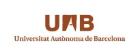 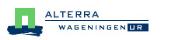 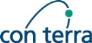 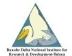 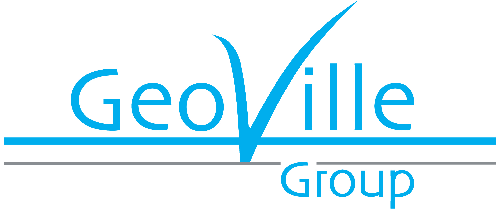 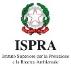 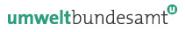 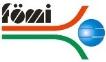 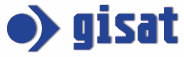 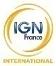 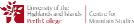 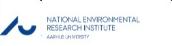 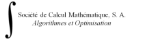 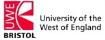 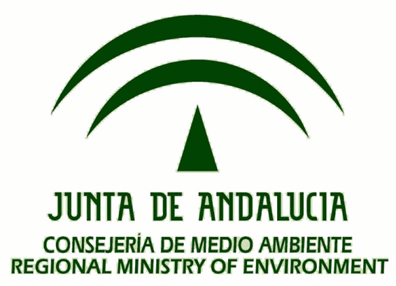 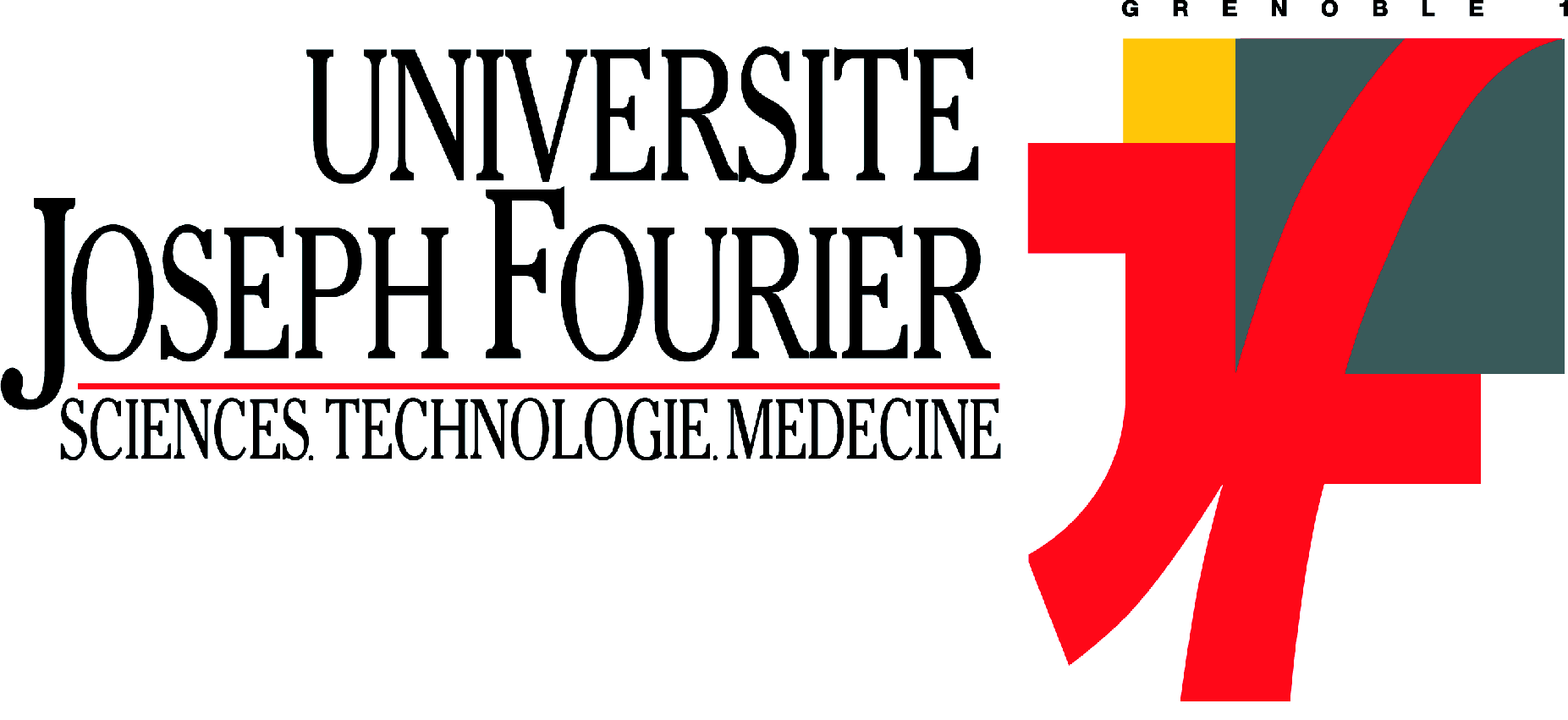 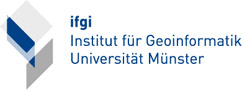 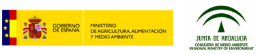 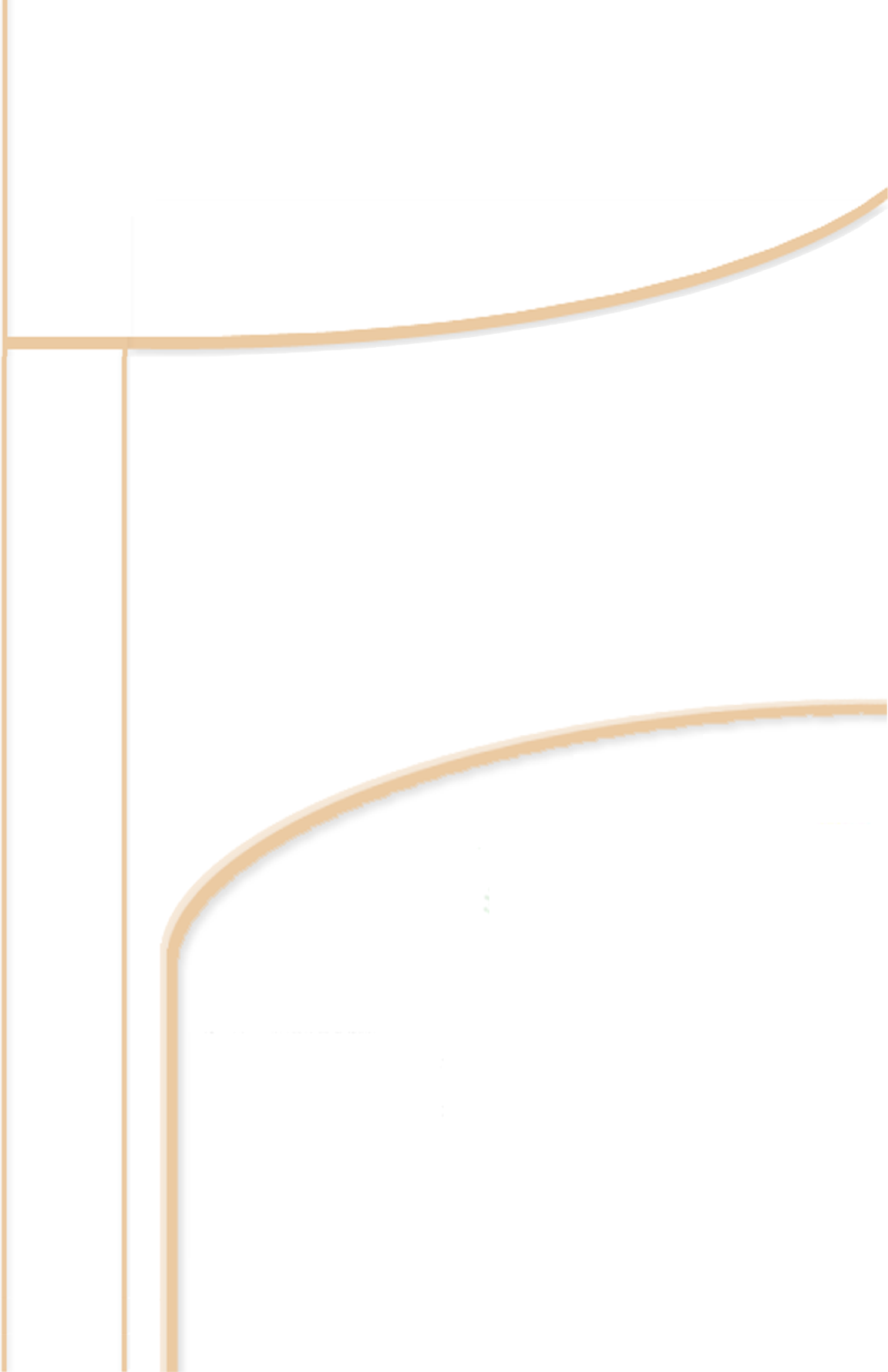 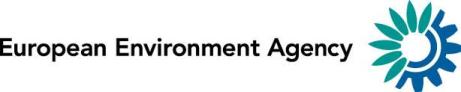 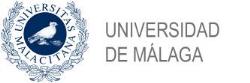 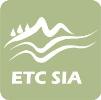 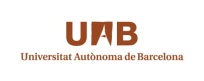 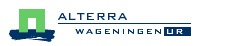 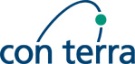 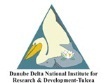 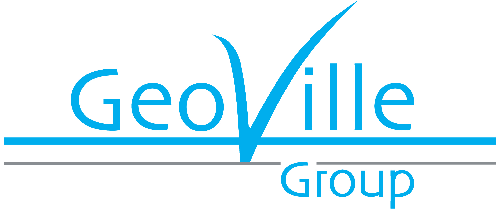 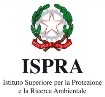 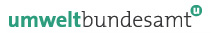 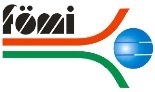 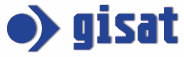 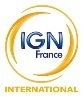 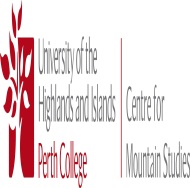 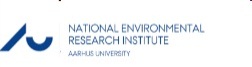 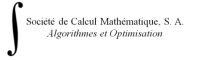 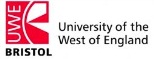 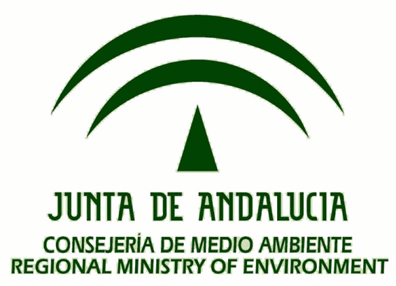 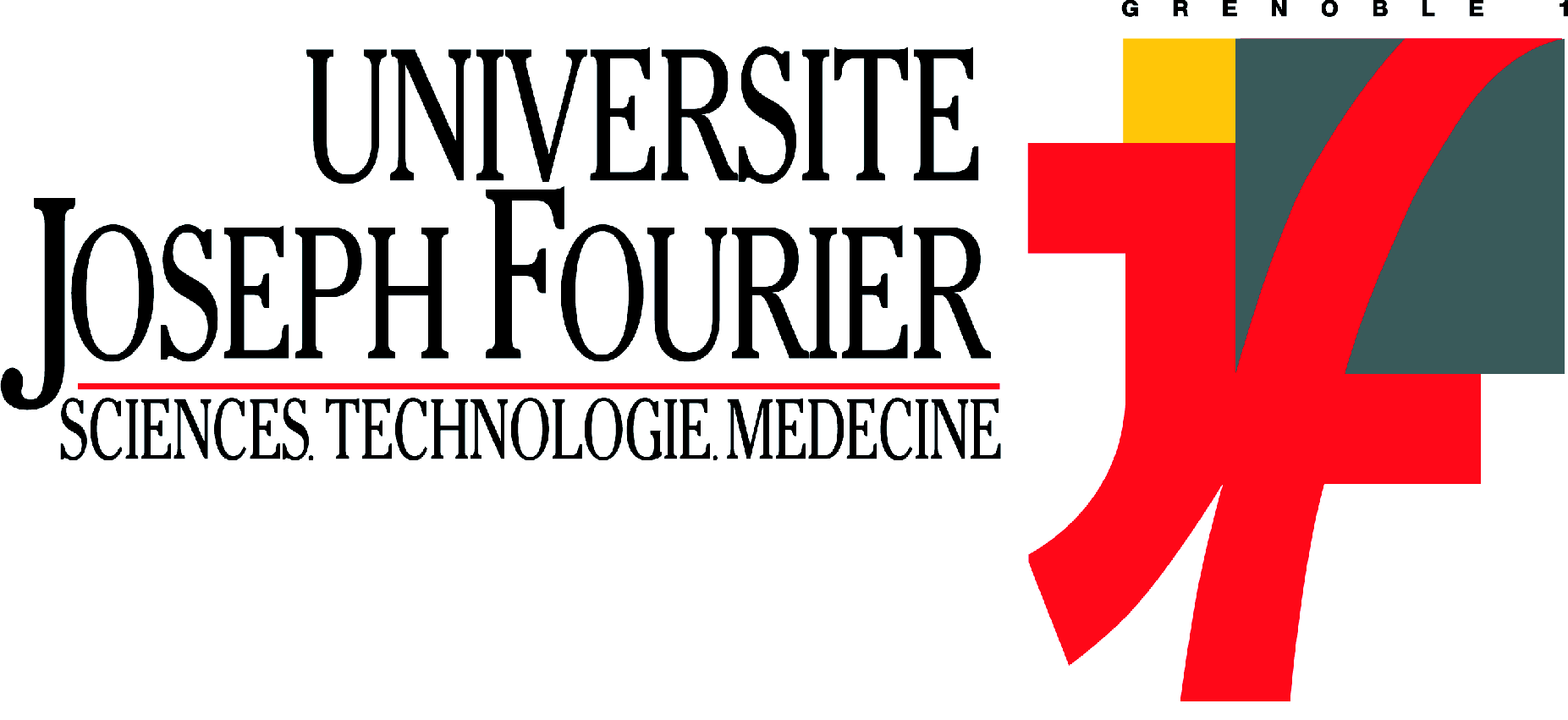 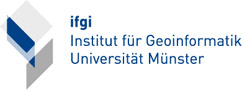 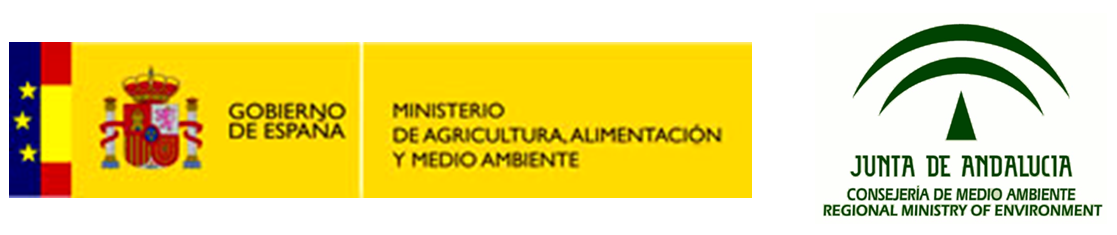 Table of Contents1	Background	21.1	Expected results	22	Links to other tasks	33	Approach	33.1	Ecosystem typology	33.2	Ecosystem mapping	44	Input data sources	94.1	Land Cover data	94.2	Base data	114.3	Environmental data	144.4	Soil data	184.5	Additional remote sensing data	224.6	Marine data	235	Data preprocessing	235.1	Elevation zone	235.2	WFD-river and lakes	255.3	Soil qualifier	276.2	OSM-roads and land use	306.3	processing of marine data	337	Mapping rules	337.1	CLC based Thematic rules	337.2	Phenological rules (HANTS)	397.3	Mixed classes (CLC 242 and 243)	457.4	Integrating other land cover data	477.5	OSM data	487.6	marine rules	498	Definition of Accuracy/Reliability	498.1	Geometrical reliability	508.2	Thematic reliability	508.3	Combined reliability	519	Technical implementation of mapping rules	529.1	Main input: crosswalk CLC-EUNIS	529.2	EUNIS habitat complexes (X)	529.3	Refinement of m:n relations	5410	Results ecosystem type map	5410.1	Version history	5410.2	Map of ecosystem types	5510.3	Statistic	5510.4	Delivery Files	5611	Appendix	5811.1	Crosswalk MAES-EUNIS-CLC	5811.2	Typology of ecosystems (EUNIS Level 2) and GRID Code	6311.3	EUNIS Level 2 class descriptions	6711.4	EUNIS habitat complexes	7812	Annex	8312.1	Statistic per country	8312.2	Original CLC-EUNIS crosswalk	8312.3	Habitats (Annex I) used for mapping EUNIS classes	8812.4	Art. 17 distribution maps	91BackgroundThis task shall support EU biodiversity strategy to 2020 Target 2 Action 5 by providing conceptual framework for ecosystem mapping of ecosystem types and ecosystem condition.Ecosystem mapping shall provide reliable information for identification of Europe’s ecosystems to be part of Green Infrastructure or to be restored (15% target).Ecosystem mapping shall be in direct link to ecosystem services mapping (ESS) and Ecosystem capital accounts (ECA) approaches.The framework will address:Ecosystem structure (by mapping of their biophysical delineation and health)Ecosystem functions (as predisposition to deliver ecosystem services) The report is divided into two parts:Part A: ecosystem TYPE mappingPart B: ecosystem CONDITION mappingPART A – ecosystem type mappingEcosystem classification is based on EUNIS and the proposal of ecosystem typology for the MAES working group. It takes into account mapping feasibility at European scale and keep compatibility with national mapping approaches (nested scales).From operational point of view it applies regular mapping carried out within the  COPERNICUS programme  (CLC, HRLs) and reporting data flows (N2000,  Art. 17, WFD, MSFD). Nevertheless, potential of existing or upcoming dynamic datasets are explored too (e.g. phonological time series using satellite data: SENTINEL data, HANTS, …). PART B – ecosystem condition mappingEcosystem CONDITION indicator builds on ecosystem mapping and it provides a structured information on ecosystems health and resilience to inform policy about development of Europe’s ecosystems. Expected results Conceptual framework for ecosystem mapping along with a pilot Europe’s ecosystems assessment consisting of:Ecosystems classification (revision of 2013 classification)Improved Ecosystems map + method for ecosystem mapping (revision of 2013 classification)Collection of individual ecosystem condition indicators (in close cooperation with task  184-1-2 Ecosystem assessment)Links to other tasksWithin the ETC-SIA close cooperation will be maintained with the following tasks:184_1	Follow-up  Ecosystem assessment184_2	Ecosystem pressures 184_3 	Analysis of pressures integration into ecosystem assessment 182_2 	Impact of policy changes on net nutrient & contaminant inputsThis task is carried out in close cooperation with the ETC-BD and the following task:1.2.2.B.1 “Biodiversity and Ecosystem assessments related to the EU Biodiversity strategy”A detailed overview on the crossrelations between the above listed tasks and the distribution of work is given in the part B report.Approach The mapping of ecosystems is here considered at the scale of habitat/biotopes and partly on landscape level. Ecosystem mapping is the spatial delineation of ecosystems following an agreed ecosystem typology (ecosystem types). Ecosystem typologyThe typology that will be used for mapping ecosystems was developed within the MAES working group (MAES Working paper v 9.7.5). This typology groups the main EUNIS-classes into three distinct groups (terrestrial, freshwater and marine ecosystemsThe MAES ecosystem typology differentiates three levels, whereas the Level 2 of the MAES proposal  follows closely  the EUNIS Level 1. The third level of the MAES typology corresponds therefore  to the EUNIS level 2. This level will be the base for the mapping approach. Where necessary and helpful special mapping procedures may be defined as well on EUNIS level 3 (in case this allows a better regional differentiation of habitats).Some classes can not be mapped out of the following constraints:Size constraints As CORINE Land cover defines 25 hectares as minimum mapping unit, all features below this MMU can not be mapped with the standard CORINE Land cover dataData constraintsAs the access to other geo-data is not always straight forward, some classes coul not be mapped, although data exist to differentiate these classes (e.g. data from the FWD for differentiation of J5)ApplicabilitySome classes are not representing land cover in the narrow sense (e.g. caves) or are out of scope of normal land monitoring data (e.g. volcanic activities)The following table lists the classes that could not be mapped due to one of the three constraints:Ecosystem mappingThe basic geometric reference for the mapping  of ecosystem types is CORINE Land Cover transformed into the 100*100 m grid (using the CORINE land cover value of the pixel centroid as pixel class label). CORINE Land Cover classes are transformed into EUNIS classes based on detailed expert analysis, starting with the m:n crosswalk between EUNIS and CLC, additional georeferenced data (higher resolution compared to CLC) and thematic relation between land cover classes and the EUNIS classification system (improving the thematic resolution of CLC). The crosswalk between EUNIS classes and CORINE land cover classes was already developed from the ETC-BD and was used as starting point.The mapping is conducted in three separate steps (see figure 1):Land Cover refinement (integrating  land cover database with higher geometric resolution)EUNIS-CLC cross walkThematic refinementQuality assessment (experimental)Ad 1. Land Cover refinement (building a integrated land cover database):As the origin of CORINE Land Cover is based on a visual interpretation of satellite images in scale 1:100.000 with a minimum mapping unit of 25 ha,  the methodology limits the spatial scale and the spatial detail that can be reached. However due to the “GIO-Land Monitoring” more detailed land cover information is available. Although not yet the full program of the high resolution layers (HR-layers) are already available, precursors like the soil sealing degree or the JRC-forest layer (2006) provide enhancements of the current CLC geometric resolution. Beside the HR-layers also other sectorial databases provide useful estimators for an enriched and integrated land cover map with a resolution of 100*100m (e.g. Open street map roads and Open street map land use). Those data that do not provide explicit spatial delineations (e.g. linear vectors of water courses) will not be taken into consideration for the refined land cover maps. What is needed to be integrated is a spatial explicit value for a specific land cover type that covers at least 50% of  a 100*100m grid cell. This approach has been widely discussed within the HELM project (harmonized European land monitoring) as the “grid approach”.Table: Overview of datasets to build an integrated land cover databaseAd 2. EUNIS-CLC cross walkThe ETC-BD has developed a MS Access database for the crosswalk between EUNIS and CORINE Land cover. As these two nomenclatures are not mutually exclusive the relation between them is modelled as a m:n relation. This means that one CLC-class can contain multiple EUNIS classes and vice versa. To resolve this m:n relationship additional data have to be integrated. This step is carried out under step 3 – thematic refinement.Ad 3 – thematic refinement:The m:n relation expressed in the crosswalk between the EUNIS classes and CORINE Land Cover is further refined and resolved using ancillary spatially explicit data. Box: Modelling the occurrence of habitats using predictive indicatorsThis approach has been chosen as well by Sander Mücher (Mücher et al. 2004) in his work on the spatial distribution modelling of selected Annex I habitats. He identified important and available environmental datasets with the highest possible accuracy for Europe and established a knowledge rule set for each habitat. The knowledge rule set was implemented as graphic decision-tree model within a GIS for each specific habitat type and lead to the assignment of three likelihood classes concerning the occurrence of each habitat type per reference grid cell (in his case 1*1 km2).In difference to the approach of Mücher et al. 2004 (see box above) the ecosystem type mapping approach does not include any likelihood modelling. The result per pixel is not calculated as likelihood, but as hard coded decision tree. Therefore per pixel only one ecosystem type is recorded. However per pixel the reliability is recorded in addition, which reflects the geometric and thematic accuracy of the final result.Using the ancillary datasets listed below an expert rule system is developed to define differentiations within the m:n relations between CLC-classes and EUNIS classes. The overlaps can be resolved either using geographic delineations (occurrence of special EUNIS classes in special geographic areas) or using attributive environmental specifications (occurrence of special EUNIS classes only under special environmental conditions).Table: Overview of ancillary data used for the thematic refinement of the crosswalk between CLC and EUNIS classesAd 4. Quality assessment:The quality assessment of the ecosystem map will be of experimental character. In close cooperation with the ETC-BD work package on ecosystem state assessment experimental demonstrations of using reporting obligations data (Art. 17. WFD, MSFD) will be carried out and illustrated.An overall flow chart for the main steps of the GIS approach is given in the figure below.Figure 1: graphical flow chart of the main steps for ecosystem mapping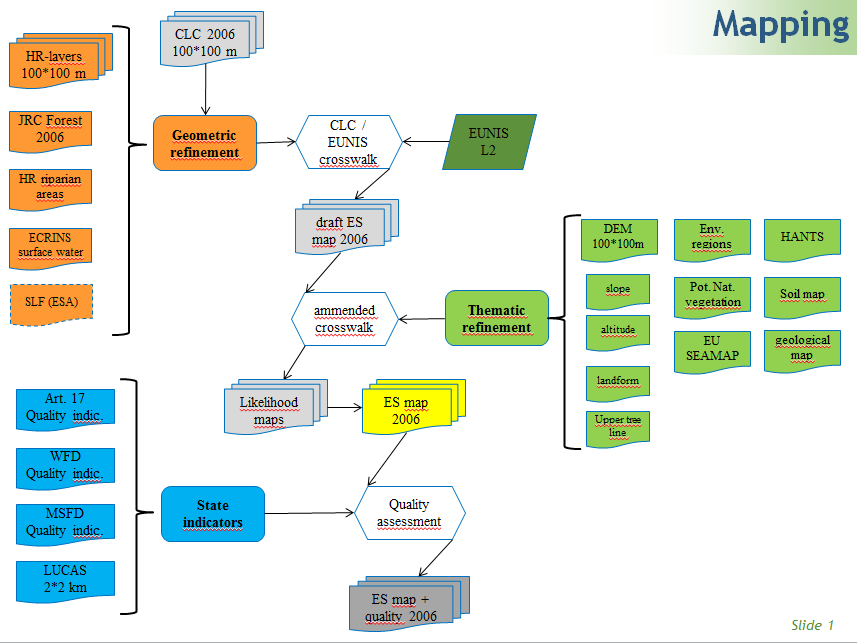 Input data sources Land Cover dataCORINE Land Cover100m Raster versionVersion: 16 file: g100_06.zipSource: EEA-dataservice, 4/2012Missing countries: GreeceGreece was replaced with CLC 2000 data, as this dataset represents the best available knowledge on European level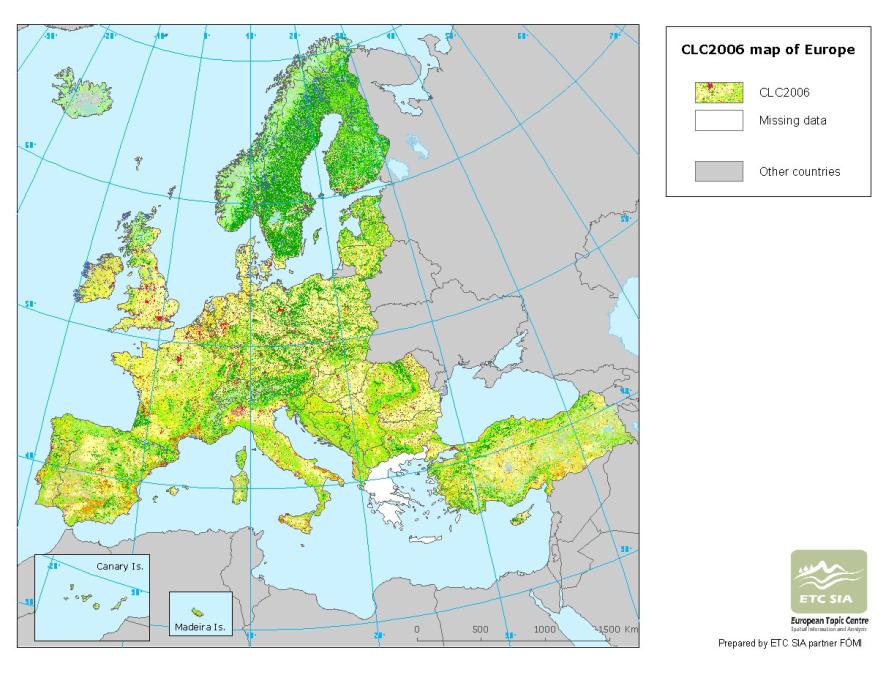 JRC Forest 200625m Raster versionFiles:Forest TYPE MAP 2006Broadleaved & coniferousWaterOther available data:MSPA (morphological spatial pattern analysis)Various landscape pattern characteristicsMAPForest/non-forest differentiationReference year: 2006Source: WWW-Download: http://forest.jrc.ec.europa.eu/download/data/23 tilesSoil SealingHRL precursor soil sealingFile:100m Raster20m RasterReference year: 2006Version: 2Source: EEA dataservicehttp://www.eea.europa.eu/data-and-maps/data/eea-fast-track-service-precursor-on-land-monitoring-degree-of-soil-sealing#tab-european-data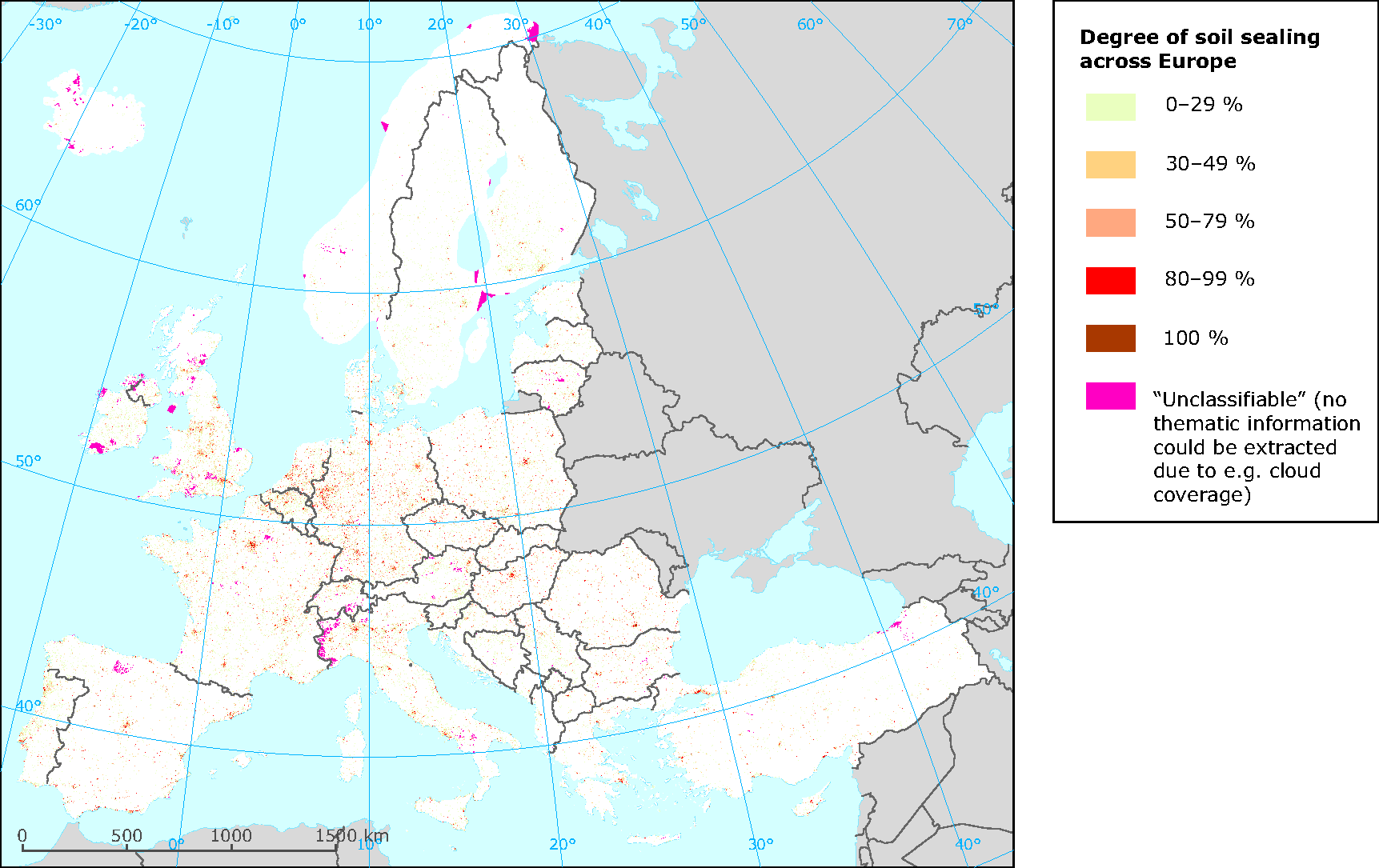 Open Street MapLines: roadsPolygons: land useDownload date: 26. June 2013Source: Europe (except Germany, France)http://download.geofabrik.de/europe.htmlGermany and France:http://osmdata.thinkgeo.com/openstreetmap-data/europe/Selection and Conversion with FMEBase dataEU-DEMFile: dem_100_intResolution: 100*100mAttributes: altitude, slope, aspectSource: UMA, EEA SDI via FTP, https://sdi.eea.europa.eu/Delivery: 19. March 2013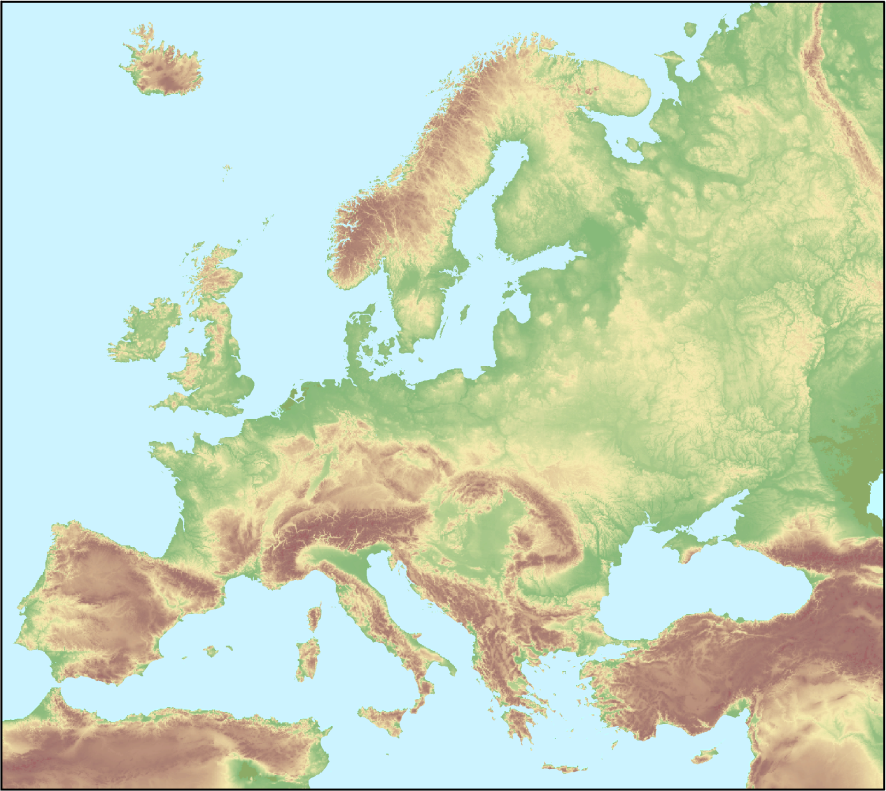 WFD rivers and lakesNEW in 2014!RiversFile: WFD_SurfaceWater_LAEA.gdb Water_body_ecological_status_or_potential_RiverLakes: ETC_SIA_lakes_Banko.shpRetransmitted from SWB_LW (standing water body_lake water) including the attribute NATURALResolution: lines (rivers) and polygons (lakes)Attributes: NATURALSource: EEA SDI via transfer link Delivery: 12. February 2014 - rivers4. March 2014 - lakesFor differentiating water courses and lakes into rather natural ones and heavily modified water courses/bodies the information from the WFD is required.For every water body the attribute “naturalness” is documented in the WFD with the following attributes:NaturalArtificialHeavily modifiedThe information is necessary to differentiate between normal water bodies” C1 /C2 semi-natural water body” and “J5 heavily artificial man made waters”.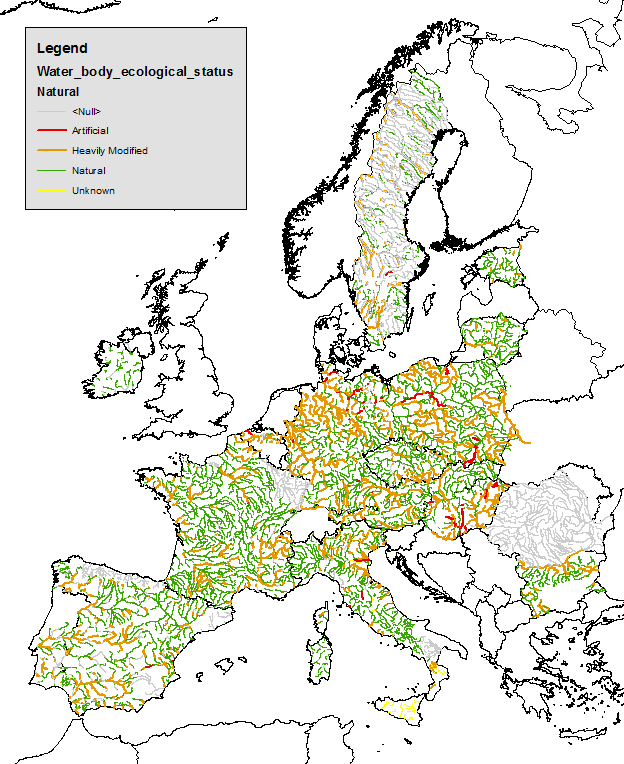 Figure: Map of Europe containing information on the naturalness of rivers.Environmental dataNatura 2000 Art. 17 reportFile : Art. 17 reporting database (report 2013)Source : ETC-BDDescription : The art. 17 report within the habitat directive contains distribution maps for the Annex I habitat types with a 10*10 km resolution. Those habitat types that are of relevance for the thematic rules to refine the m:n relations between EUNIS and CLC are given in the Annex. In total 63 habitat types mainly part of the categories “coastal”, “bogs and mires” and “shrubs” were integrated.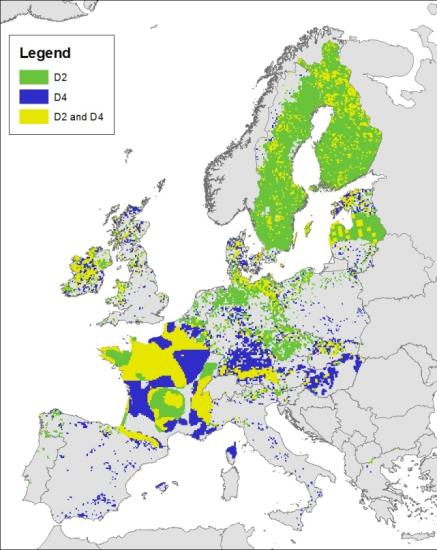 Figure: example of distribution of D2 (7140) and D4 (7210, 7220, 7230).Environmental regionsFile: enz_v8ENS…environmental strata (84 types)ENZ…environmental zones (13 types)  usedSource: direct contact to Marc Metzger (Johannes Peterseil)Date: Jan. 2009Description:Environmental zones based on the Environmental Stratification of Europe Version 8 (Metzger et al. 2005).The environmental stratification does not cover Iceland and Cyprus and does not cover completely Turkey.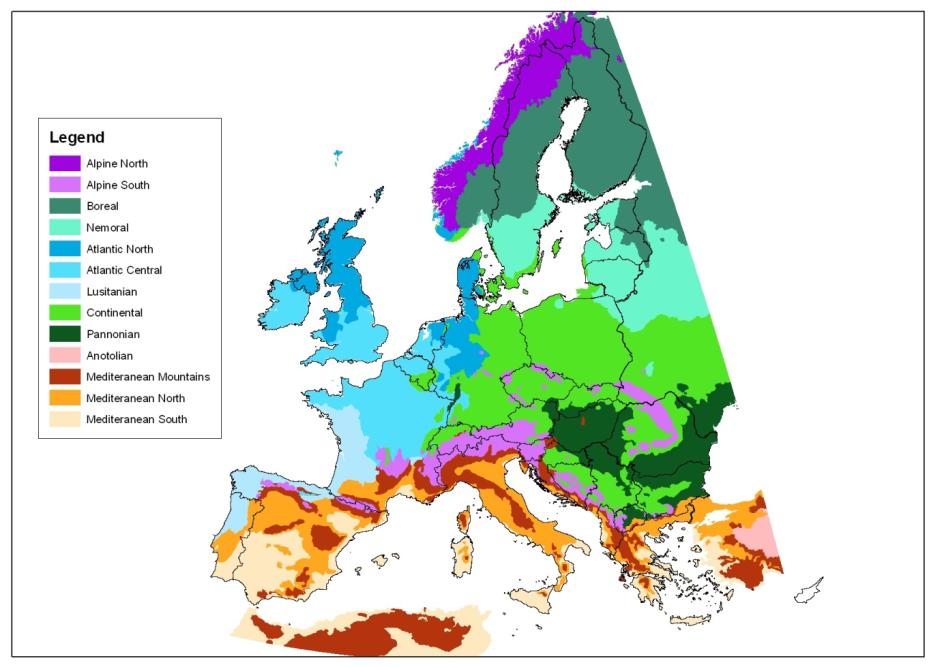 Figure 1: Environmental Zones in EuropeEuropean integrationAs Turkey was partly missing in the dataset of Environmental zones the file was amended with the Turkish environmental ecoregions File: Turkey_Ecoregion.mdbSource: EEA-project on HNV farmlandAttributes: The file contains the 8 major regions that are subdivided into 21 divisionsFigure: Environmental Ecoregions of Turkey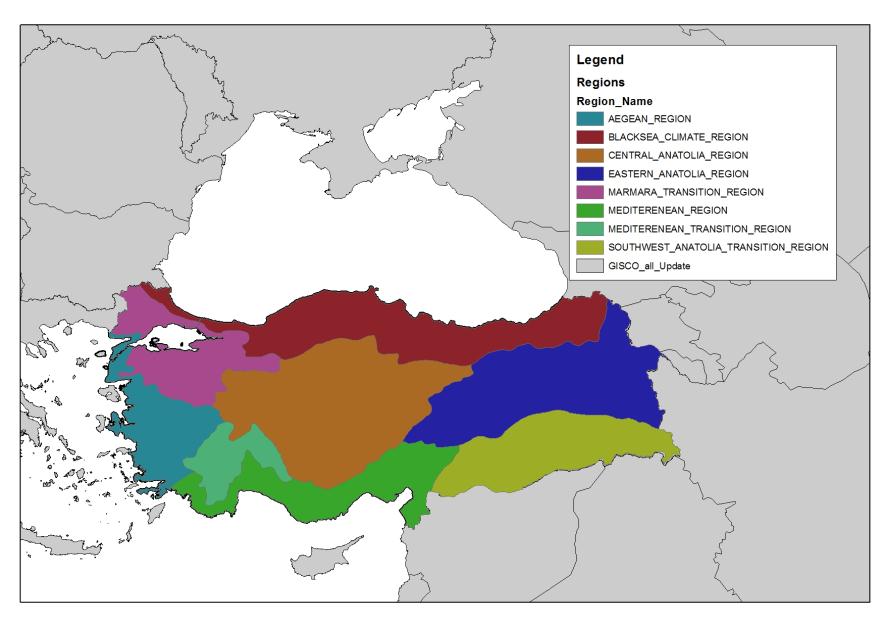 Preprocessing:The  outline of the Turkish environmental zones were visually adapted to represent the CORIEN Land cover sea shoreThe major regions are transformed into the classes of the comparable environmental zone.The global version of the environmental zones (GEnSv3_11012012) were tested, but lead to higher inaccuracies compared to the combined result of the two datasets above.Potential natural vegetationScale: 1:2,5 MilSource: BfN, BOHN & NEUHÄUSL 2000/20032004 , CD-ROM, ISDN: 3-7843-3848-8Download: EuroVegMap 2.0.6http://www.floraweb.de/vegetation/dnld_eurovegmap.htmlMissing countries: turkey, Cyprus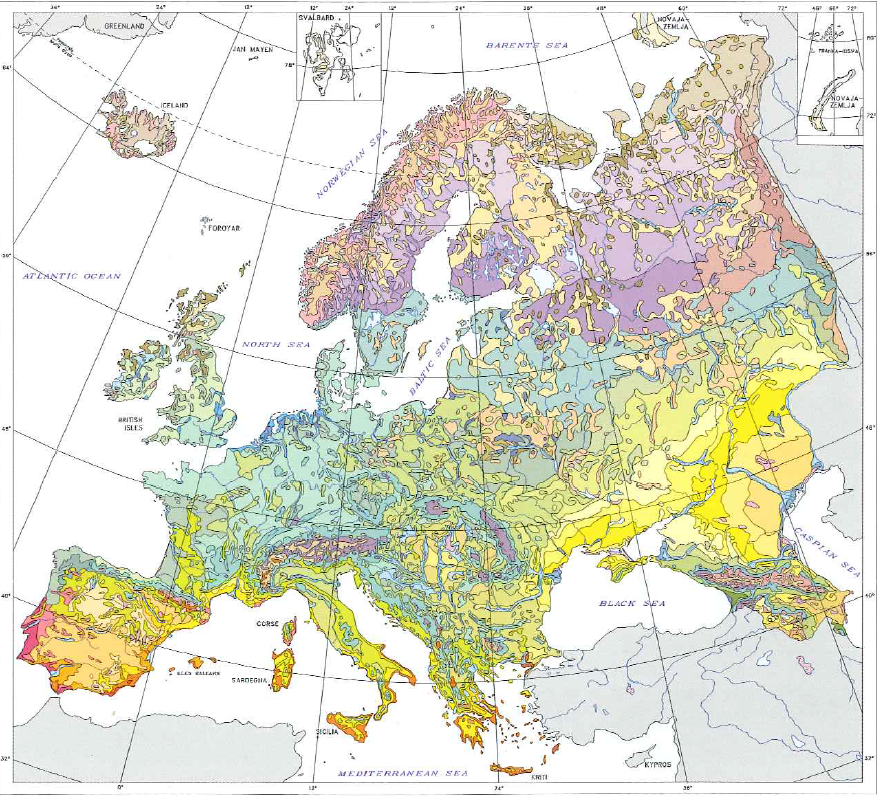 Soil dataTop Soil organic carbonFile: octop_insp Format: INSPIRE-Grid, 1*1 kmAttribute: percentage of organic carbon in top soilSource: JRC-download, April 2012References:Jones R.J.A., Hiederer R., Rusco E., Montanarella L. Estimating organic carbon in the soils of Europe for policy support (2005) European Journal of Soil Science, 56 (5), pp. 655-671.Panagos, P., Van Liedekerke, M., Montanarella, L., Jones, R.J.A, Soil organic carbon content indicators and web mapping applications, Environmental Modelling & Software, Volume 23, Issue 9, September 2008, Pages 1207-1209.Jones, R.J.A., Hiederer, R., Rusco, E., Loveland, P.J. and Montanarella, L. (2004). The map of organic carbon in topsoils in Europe, Version 1.2, September 2003: Explanation of Special Publication Ispra 2004 No.72 (S.P.I.04.72). European Soil Bureau Research Report No.17, EUR 21209 EN, 26pp. and 1 map in ISO B1 format. Office for Official Publications of the European Communities, Luxembourg.Panagos P., Van Liedekerke M., Jones A., Montanarella L. European Soil Data Centre: Response to European policy support and public data requirements. (2012) Land Use Policy, 29 (2), pp. 329-338. doi:10.1016/ j.landusepol.2011.07.003Figure: Top Soil organic carbon content (%)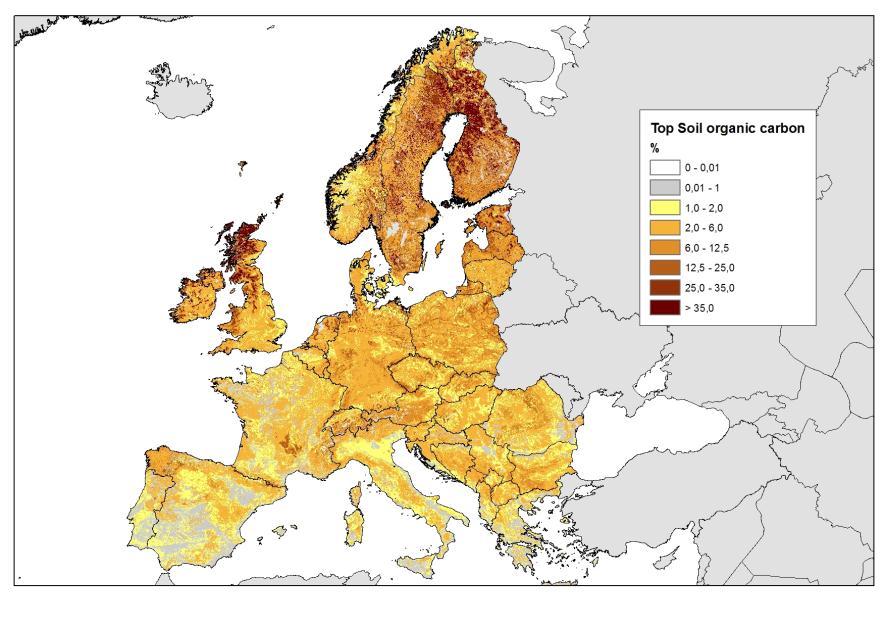 European Soil database (ESDB)File: ESDB v2 (1*1 km2)Format: INSPIRE-Grid, 1*1 kmAttributes:Dominating parent material (DOMPAREM)Topsoil base saturation (BS_TOP)Source: JRC, download August 2013http://eusoils.jrc.ec.europa.eu/ESDB_Archive/ESDB_data_1k_raster_intro/ESDB_1k_raster_data_intro.htmlReferences: Panagos P., Van Liedekerke M., Jones A., Montanarella L. European Soil Data Centre: Response to European policy support and public data requirements. (2012) Land Use Policy, 29 (2), pp. 329-338. doi:10.1016/j.landusepol.2011.07.003ESDBv2 Raster Library - a set of rasters derived from the European Soil Database distribution v2.0 (published by the European Commission and the European Soil Bureau Network, CD-ROM, EUR 19945 EN); Marc Van Liedekerke, Arwyn Jones, Panos Panagos ; 2006.Panagos Panos. The European soil database (2006) GEO: connexion, 5 (7), pp. 32-33. Figure: Top soil base saturation in three classes (High, medium, low)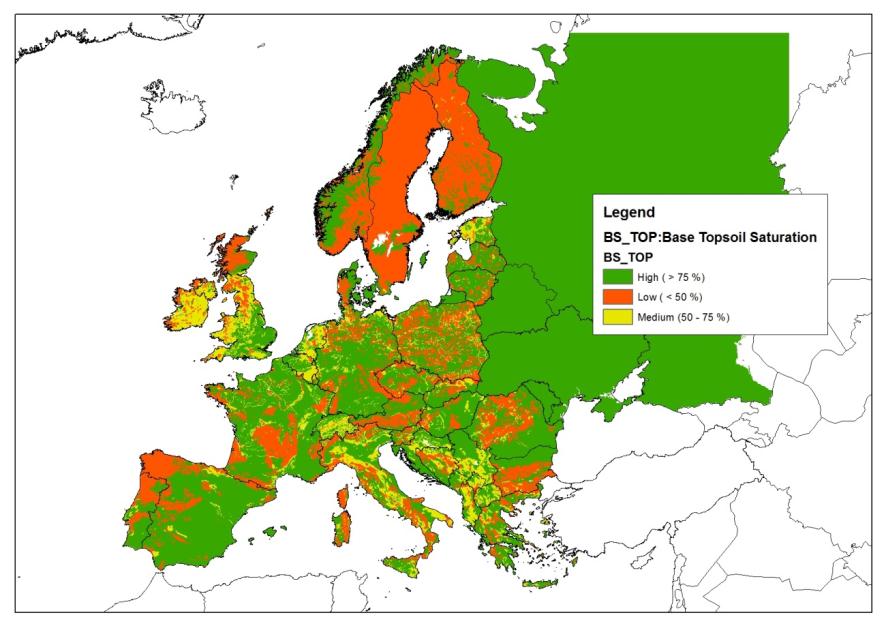 Field capacityFile: fieldcapacity.ascFormat: INSPIRE-Grid, 1*1 kmAttribute: field capacity (divide by 100 to get mm/m)Source: EEA via FTP-download, June 2013Figure: Field capacity in mm/m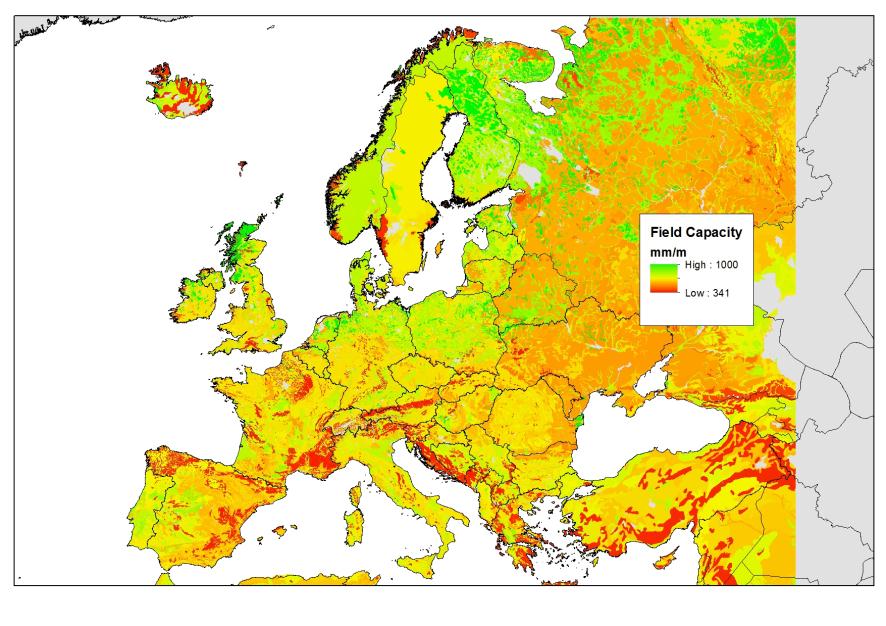 Soil water balanceFiles: WB200501000.asc.gz  WB20071200.asc.gz Format: INSPIRE-Grid, 1*1 kmAttribute: mm of water at the end of the month, monthly values years 2005-2007Source: EEA via FTP-download, June 2013Preprocessing: Calculation of MEAN water balance per yearSelection of year 2005 as representative year for further processingFigure: Mean soil water balance in 2005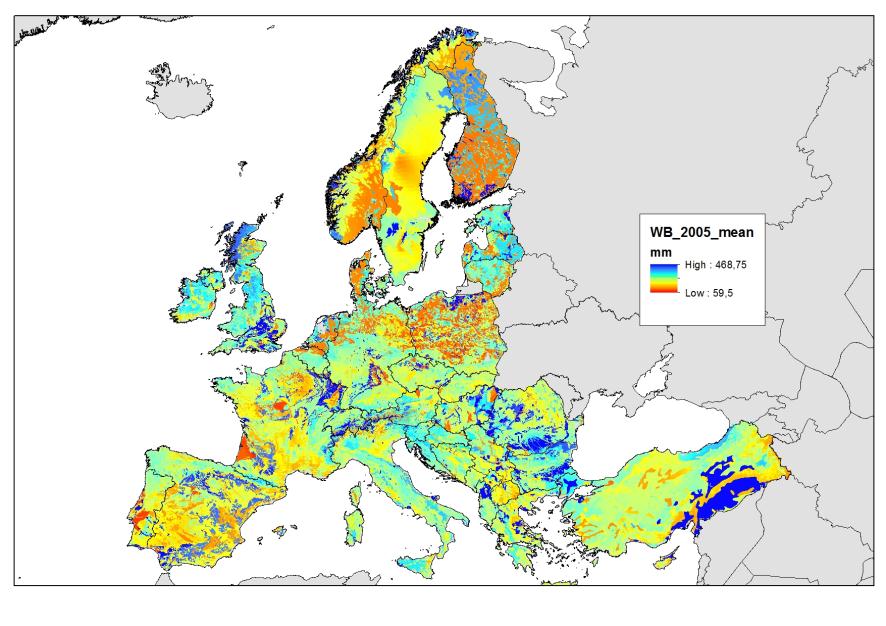 Additional remote sensing dataHANTS/MODISThe temporal development of phonological indicators can be observed with remote sensing data providing a very high temporal resolution. Unless the SENTINEL 2 data are available the current freely available dataset are restricted in their spatial resolution to >= 250m pixel sizes. MODIS with a daily revisit time and a spatial resolution of 250meter  is well suited for NDVI analysis. The seasonal cycle of the NDVI can be approximated by a limited number of frequeny components derived from a Fourier analysis. This principle is implemented in the HANTS algorithm (Harmonic Analysis of NDVI Time Series) which employs an interative routine to filter out poor NDVI estimates due to cloud dover or other disturbances from the NDVI cycle. The basic concept behind the algorithm is that the vegetation development as indicated by the NDVI has a strong seasonal effect in most parts of the worl which can be described using a series of low frequency sine functions with different phase, frequencies and amplitudes (Alterra report 2259, 2012).The HANTS yearly data series is available Phenological indicators: 	NDVI: mean, maximum and minimum	Seasonal Dates: start of Season (SOS), peak of season (POS), End of season (EOS), Low of season (LOSIData preparation: ALTERRA, Gerbert RoerinkFigure: HANTS phenology: mean NDVI in 2011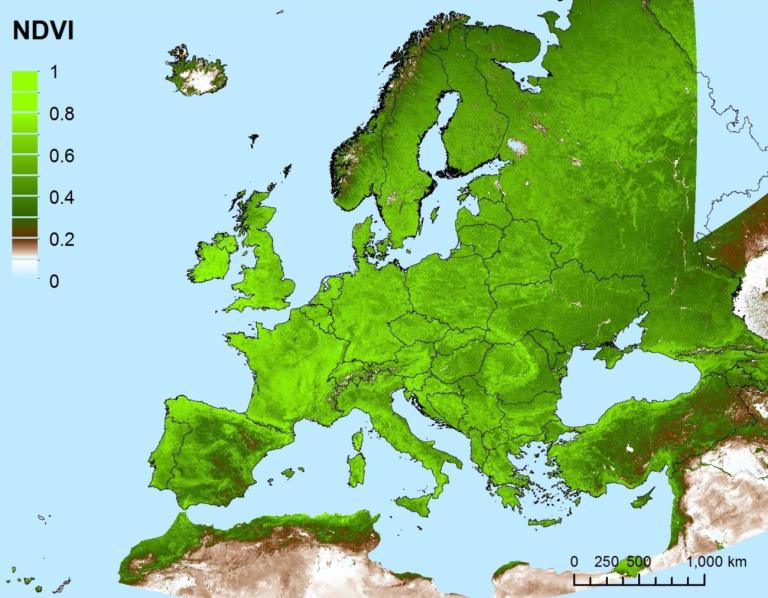 Marine dataTo be COMPLETED by RAQUELData preprocessingAll input data were rasterized to the standard 100*100m INSPIRE raster grid.Various preprocessing steps were necessary to prepare the data for their integration into the ecosystem mapping workflow.Elevation zoneTwo ecosystem types are defined according to the alpine and subalpine elevation zone. However no European wide data existed for these elevation zones that are not strictly defined by the altitude but rather include complex altitudinal, geomorphological and climatic parameters. Source: http://en.wikipedia.org/wiki/Altitudinal_zonation 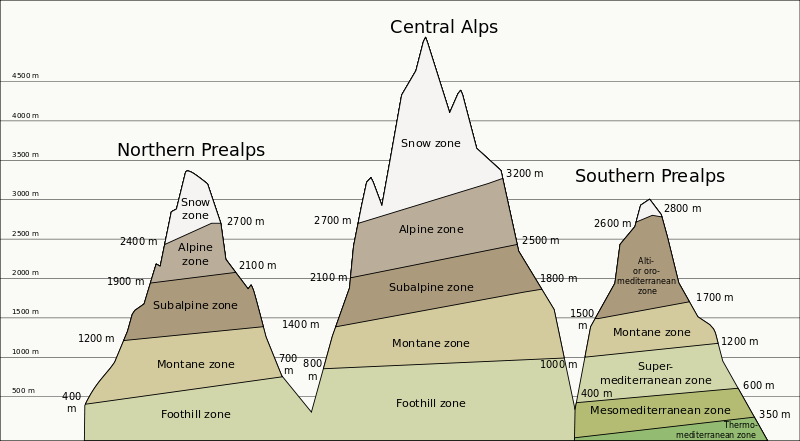 Fleurs de montagne, Jean-Marie Polese, Artémis Editions 2008Fleurs des Alpes, balade d'un botaniste des paines aux sommets, François Couplan, Nathan, 2005Author: Pethrus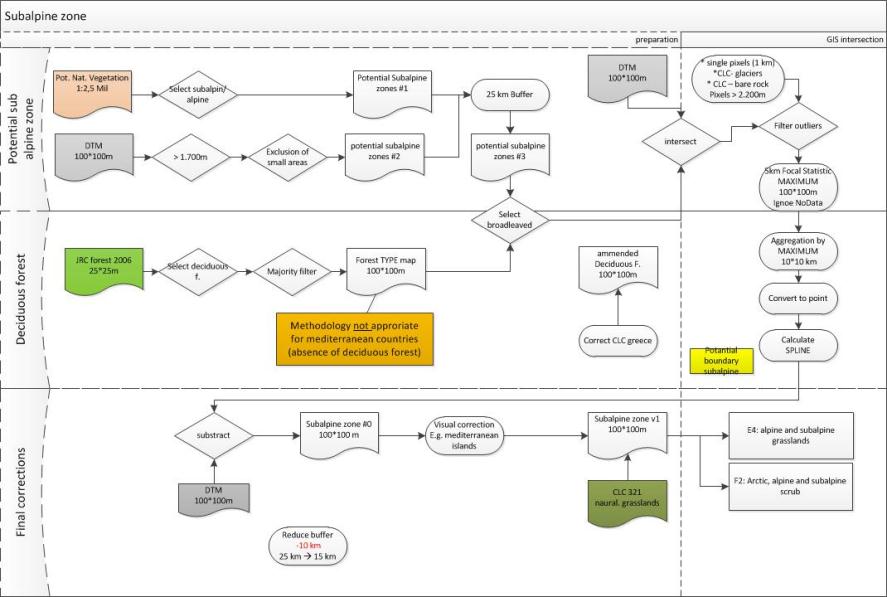 WFD-river and lakesRiversThe information on rivers is available as lines. Therefore they have been converted into a 100*100m grid file with the attribute NATURAL.As geometric uncertainties between the delineation of rivers in the WFD- dataset  and the geometric delineation of rivers in the CORINE Land Cover dataset influence the results, the line-geometry of the WFD-data have been extended by 5 pixels (in each direction). It is important to note that the geometric information on land cover is still derived from CORINE Land cover, but the thematic information is derived from the WFD. Therefore the buffer of 5 pixels does not influence the geometric results.Figure: Illustration of geometric differences between CORINE Land Cover and WFD river segments (example: river Enns, nearby city Steyr, Austria)LakesThe information on lakes is available as polygons with the same attribute coding as rivers (see above for GRID-coding table).As the lake boundary can be quite different from the lake boundary in CORINE Land cover the buffer of 5 pixels has been included for the processing of the thematic attributes. Similar to the rivers this does not affect the geometric results.Soil qualifierwetnessThe workflow for differentiating grasslands includes the following environmental qualifiersElevation zoneSoil wetnessPhenology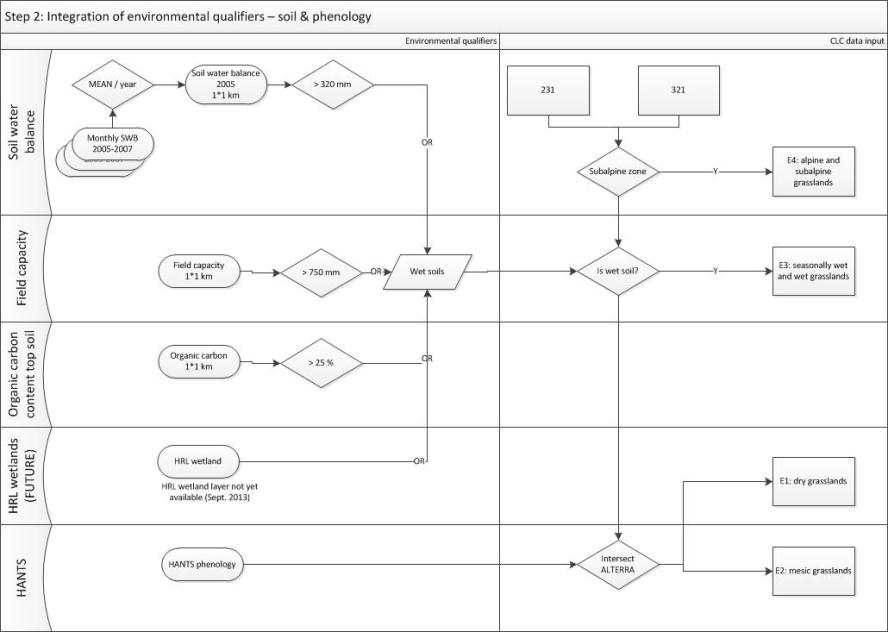 The environmental qualifier subalpine zone is described in detail in the sub-chapter and is used to differentiate the alpine grasslands from the CLC classes “231 pastures” and “321 natural grassland”. The wet grasslands are separated using soil information. As last part of the differentiation process the remaining grasslands are splitted into dry and mesic grasslands according to their phenological characteristics.Transformation table used for soil wetness:Description:Soil wetness value: VALUE in GRID “soil_wetness”VALUE >0 ….wet soilsCODING: 100…field capacity, 10…soil water balance, 1…organic contentOld VALUE: automatic value after COMBINEFC_750: field capacity > 750 mmSWB_2005_320; soil water balance 2005 > 320 mmOCTOP_25: top soil organic carbon > 25%Acidity of soilsTemperate shrub heathland (F4) only occure on acid soils. As proxy indicator for acid soils the base saturation can be used. The direct relation between the base saturation and the pH-value of soils is given in the table below:Table: relation between base saturation and ph-valueThis relation is used to reclassify the chemical attribute “base saturation in top soils” of the European Soil database. A base saturation below 50% is regarded as acid and is used as additional criteria to differentiate F4 from other heathlands.Table reclassification of Top soil base saturation in ESDBOSM-roads and land useThe open street map data include more detailed than CORINE Land Cover the main roads and as well built-up areas. For roads only the main roads (highways) were selected, as they establish the main land cover per 100*100 pixel. The average percentage of a road in a 100*100m pixel can be estimated with 50-60% (4 lane or 6-lane road).For land use the OSM data includes already delineated polygons for land cover. The dynamic of the dataset can be clearly demonstrated, as two years ago the land use in open street map was a simple copy of the CORINE Land cover dataset. But nowadays much smaller features than in CORINE Land Cover (25 ha MMU) are mapped. Therefore the relevant classes were extracted from the OSM land useWith of roads and dominant land coverDue to the analysis of the OSM-road dataset in the 2013 report only the road type “motorway” was selected as dominating land cover on the level 100*100m pixel (refer to 2013 report for details). A motorway is normally characterized by in minimium 2 lanes per direction. This leads to a total width of the road including side constructions or approximately 50m and more. Therefore the normal motorway can be regarded as dominating land cover feature per 100*100m cell.The following OSM road types were selected from OSM.OSM and land use dataThe following land use types were selected from OSM and mapped towards EUNIS classes:* Not used, due to multiple codingAn evident problem in open street map is the varying quality of the data. The quality varies between countries and within the countries, even very locally different qualities of mapping can be found. But overall the quality has improved dramatically over the last two years.Overall the geometric quality of the objects that are integrated in OSM is quite high, but the completeness is still beyond app. 85%.Soil sealing dataThe HRL soil sealing dataset was converted into a 100*100m dataset using an average sealing degree per pixel. According to the sealing density the following EUNIS classes were derived:processing of marine datato be completed by RAQUELMapping rulesThe major details for mapping ecosystem types according to MAES Level 1+2 that are explained by EUNIS Level 2 classes are given in the crosswalk table in the Annex (crosswalk MAES-EUNIS-CLC).As CORINE Land cover represents a geometrically quite coarse dataset, all kind of relevant GIS layers that provide better geometric quality are handled first. This leads to the following priority list of GIS layers:1. HRL forest layerforest layer applied only outside CLC-forest2. OSM roads3. OSM land useOSM land use only outside CLC-urban and with sealing > 30%4. HRL sealing5. CLC-based thematic rulesCLC based Thematic rules324 transitional woodland (G5)Update 2014!In Version 1.4 of the ecosystem type map a rule using the tree cover density (<30%) was applied to differentiate woodlands from dry grasslands. This rule turned out not to be helpful, as the JRC tree cover density underestimates the tree cover density, and thus large parts of the CLC-class “324 transitional woodlands” were converted into “E1 dry grasslands”. However they should be mapped as “G5 Lines of trees, small anthropogenic woodlands, recently felled woodland, early-stage woodland and coppice”.Therefor the 30% rule for tree cover density was deleted and the whole CORINE Land Cover class 324 is mapped as “G5”.D1, D3:  Bogs and Mires (CLC 412)Main issue: differentiation between D1 Raised and blanket bogsD3 Aapa, palsa and polygon miresThese two types are summed up in the CLC class 412 (peatbogs)Methodology:The first step is based on biogeographic regions.  D3 does not occur outside Boreal, ALPN (within the Scandinavian region and Arctic) region. It means, outside FI, SE (and NO), the situation is clear, but in these countries the ancillary data should be used. These habitats occur in complexes where it will be difficult to distinguish them without detailed field data. Sweden:Blanked bogs are extremely rare in ALPN and their sites are probably well known – the map of Annex habitat type 7230 in SE improves the data situation. The raised bogs in boreal zone of SE are quite sparse and the habitat maps of the Annex habitat type 7110 are of major help; Finland:FI is more complicated as both raised bogs and Aapa mires are quite widespread.Option: One possibility that needs to be discussed with people that have personal experience with these habitat is possible use of the micro-and meso-relief (e.g. convex of raised bogs, concave of Aapa mires; and “grain” – dimension of relief structures). It looks, D3 contain bigger structures (like “ridges”, “hummocks”) than D1 but for these micro-climatic conditions a very detailed DEM from LIDAR is necessary (not available in Europe)D2, D4, D5 and D6: miresGeology and/or soil maps can be used for distinguishing between D2 and D4: D4 are calcareous while D2 acid or neutral. For delineation of D2 and D4 against D5 and D6 see text to D5 and D6 below.In main part of EU probably D2 and D4 are well mapped, so the ancillary data could be used. These units include Annex I habitats 7140, 7150 (both D2), 7230 and 7240 (both D4). Probably Annex I habitats cover better D4 than D2, but I am not able to estimate how big part of D2 and D4 distribution is in Annex I. But maps of Annex I habitats could be used at least for testing purposes.Note:  It is very probable that at least some /possibly majority or all/ patches of D2 and D4 were mapped in class 412. The definition of 411 clearly covers also D2 and D4, question is if the interpreters were able to distinguish between bogs and fens. The unit D2 is particularly problematic as it contains transitional mires that probably cannot be distinguished from bogs without the ancillary data. It would be more appropriate classification of units D1-D6 into 2 classes could be 412 Bog and fens containing D1-D4 and 411 Inland marshes containing D5 and D6.  But it is not possible to change the definitions, CLC1990-2006 were mapped using existing definitions and thus our situation is more complicated. Let’s suppose that 411 and 412 were classified correctly or if we found better approach to distinguishing between units, we can do/propose corrections.D6 is existing only in very small and rare areas and can be approximated with the distribution of Art. 17 dataThe next rare class is D5 and can as well be approximated with the Art. 17 data distributionD2 within Art. 17 distribution without the occurrence of D4D4 within Art. 17 distribution without the occurrence of D2E1-E4: Grassland (CLC 231)Input: CLC 231+321Main idea:Soil parameters are an indication for wet grasslandADD the CLC mixed categories – differentiated according to cropland and grasslandSubstract the subalpine and alpine grasslands using the subalpine height zoneSubstract the WET grasslandsUsing soil data (combine parameters with OR)Soil water balance highField capacity highOrganic content in top soil highEvtl. High SWB and low FCDifferentiate DRY and MED using HANTSF3, F4: Temperate scrub and shrub heathland (CLC 322 and 331)The temperate shrublands F3 and F4 belong to the exactly same CLC-class (322 and 331).F4 is dominated mostly by ericoid plants, but not exclusively: dominants could be Erica, Vaccinium, Calluna, Ulex, Genista, but also e.g. Molinia, PteridiumPotential vegetation of Europe can be used – the unit E “Atlantic dwarf shrub heaths” corresponds to F4. There is of course limitation of scale and the fact that this is potential vegetation - many heaths in Europe are of secondary origin.The regional approach can help a little – F4 is distributed mostly in Atlantic region. More rarely it occurs outside Atlantic, in sub-Atlantic region, and here it can be found in quite large part of Europe – and this limits possibility to use regional approach.With regard to soils pH is relevant, as F4 occurs exclusively on acid soils, this can be used as one of determinants of its distribution. relevant Annex I habitats:F3: 5110, 5120, 5130. Only small part of F3 is covered by Annex I habitats. F4: 2310, 2320, 4010, 4020, 4030, 4040, 4050: quite large part of  F4 is included in Annex I. Remark: it has to be analyzed in which way the montane elevation zone within the Mediterranean strata might be used for differentiatin F3.F5-F8: Maquis, Garrigue and Mediterranean heath (CLC 323)These types are combined in CLC-classe 323 (sclerophyllus vegetation)Main classes for differentiation:Methodology:Differentiation according to potential natural vegetationCharacterization of degradation using JRC forest layer:The polygons with higher crown densities are regarded as Maquis (F5), the other ones as Garrigue (F6)F5 is close, around 100% of shrub and trees cover, F6 is openCRITICAL Question is, if the high-resolution forest layer well classifies closed shrub stands of F5 as forest and open F6 stands as non-forest.  Identification of F7 from F5 and F6 remains problematic:Art. 17 Maps of 5410, 5420, 5430 and 4090 can provide picture about distribution of F7 (and thus could be useful for differentiation against F5 and Fb)not sure how big part of F7 is not covered by Annex I habitatsPhenological rules (HANTS)BackgroundFor the ETC-SIA task “Ecosystem mapping” the CORINE classes don’t match exactly the necessary classes for ecosystem mapping. Two classes need to be identifies:Dry grasslandEvergreen deciduous forestThe objective of this study is to derive these classes from the existing CLC2006 land cover classes and the HANTS phenology dataset, which contains the following layers:Mean NDVI (NDVI value)Peak NDVI (NDVI value)Low NDVI (NDVI value)SOS - Start of Season (Day of the Year)EOS - End of Season (Day of the Year)POS - Peak of Season (Day of the Year)LOS - Low of Season (Day of the Year) E1 Dry grassland DefinitionsThe EUNIS definition of dry grassland is: “Well-drained or dry lands dominated by grass or herbs, mostly not fertilized and with low productivity. Included are [Artemisia] steppes. Excluded are dry mediterranean lands with shrubs of other genera where the shrub cover exceeds 10%; these are listed as garrigue (F6).”In plant phenological terms it could be rewritten as: dry grassland is facing severe water deficits in the hot summer times and will die almost completely in that period; the grass becomes yellow/brown and has almost no photosynthetic activity left at that time.In HANTS phenological terms it could be translated as: dry grassland has a LOS in summer time and the Low NDVI should have a value close to bare soil NDVI values in that period.MethodThe following steps are taken:Mask the HANTS phenology 2006 dataset with the given CLC2006 map (where wet grassland is already excluded), so that all classes are masked except the grassland classes (pastures and natural grassland)Run statistics on the HANTS phenology 2006 dataset of grassland and make histogramsAnalyse the histograms and draft decision rulesDetermine and finetune the threshold values for the decision rulesRun the decision rules and create the dry grassland maskResultsAfter the masking procedure the histograms of all HANTS phenological parameters are made. Figure 1 shows them. On the left the mean, maximum and minimum NDVI histogram is shown, it covers a wide range of values. On the right the histograms of day number of start, end, peak and low of the season is shown. Each one shows two peaks. This is used to differentiate between grassland having a dip in winter (due to radiation and temperature limitations) or summer (due to water limitations); see Figure 2.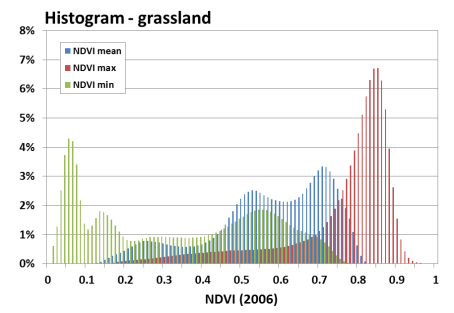 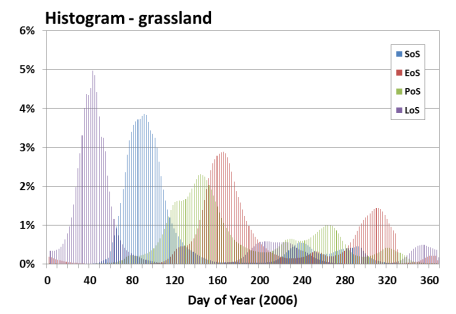 Figure 1 Histograms of the HANTS phenology 2006 for grassland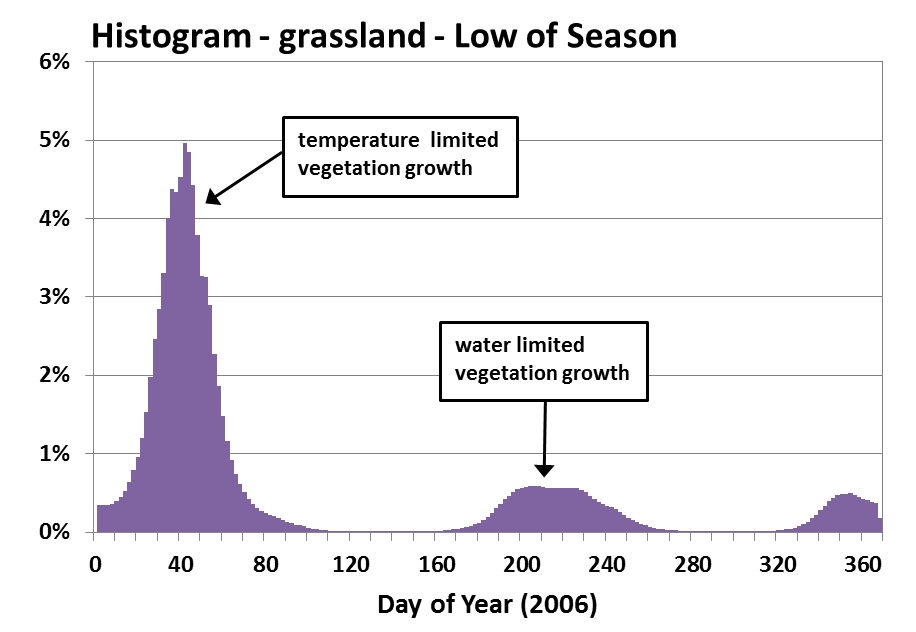 Figure 2 Histograms of HANTS phenology – Low of Season 2006 for grasslandBased on the two peaks in the histogram of LoS in figure 2, the dry grassland class is further limited to all grassland pixels having a LoS between day 150 and 290. This is occurring in the Mediterranean area and some parts of continental France. Statistics are run again on this grassland class and now the minimum NDVI is used to further define the dry grassland class. 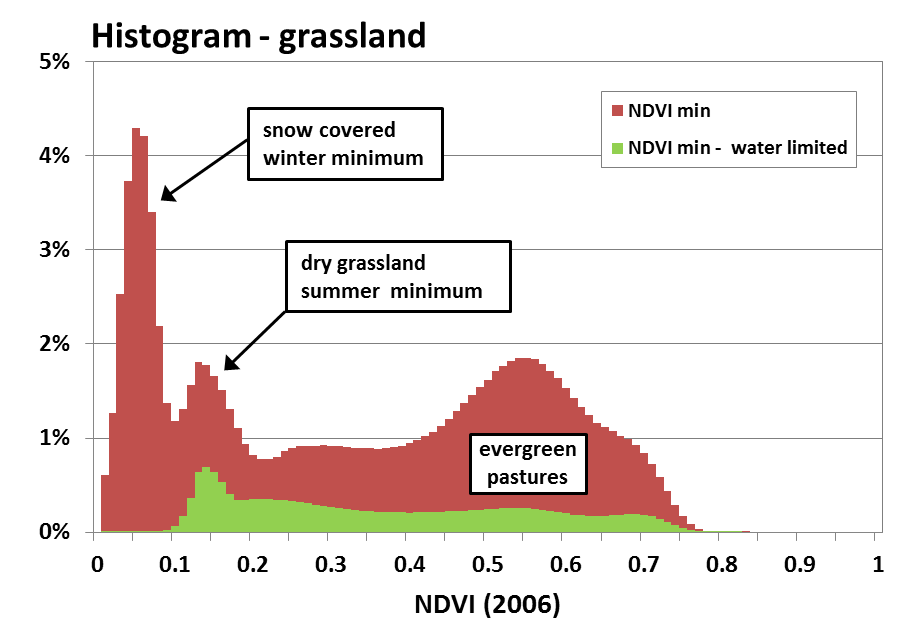 Figure 3 Histograms of HANTS phenology – Minimum NDVI 2006 for grassland and subclass water limited grasslandFigure 3 shows the histograms of the minimum NDVI of all grassland pixels and the water limited subclass (where 150<LoS<290, see Figure 2). The all grassland histogram has three peaks, the peak with the smallest NDVI values occur in winter time when pixels in Eastern and Northen Europe are covered with snow and ice. The second peak is slightly higher and has typical NDVI values for bare soil (NDVI between 0.1 and 0.2). What happened is that the vegetation in these pixels dies due to water stress, all photosynthetic activity stops and these pixels resemble bare soils NDVI values. The third peak is around minimum NDVI value of 0.55; these are the evergreen pastures in the Western part of Europe.In the histogram of the water limited subclass the first peak disappeared. The second peak is still there and we define this peak as the dry grasslands. As there is no clear ending of this peak to the right, defining the threshold is a little arbitrary. With a trial and error method it is finally set at 0.25.In short the following decision rules are used to define dry grassland:150 < LoS < 290NDVI_min < 0.25Critical remark 1: The NDVI_min threshold is set at 0.25; this threshold is defined arbitrary. If a validation dataset would be available the threshold could be defined properly on a scientific base.Critical remark 2: A quick analysis of the resulting map made clear that in Turkey (Anatolia) there are large areas of grassland that have low NDVI values in summer due to water stress, but also in winter due to snow fall. In many parts the winter dip is lower than the summer dip so these areas have a LoS less than 150 and are wrongly excluded from being dry grassland. This can be solved by applying an additional set of decision rules for the Anatolian bio-geo region, not based on day number, but for example on mean NDVI (should be lower than threshold xxx).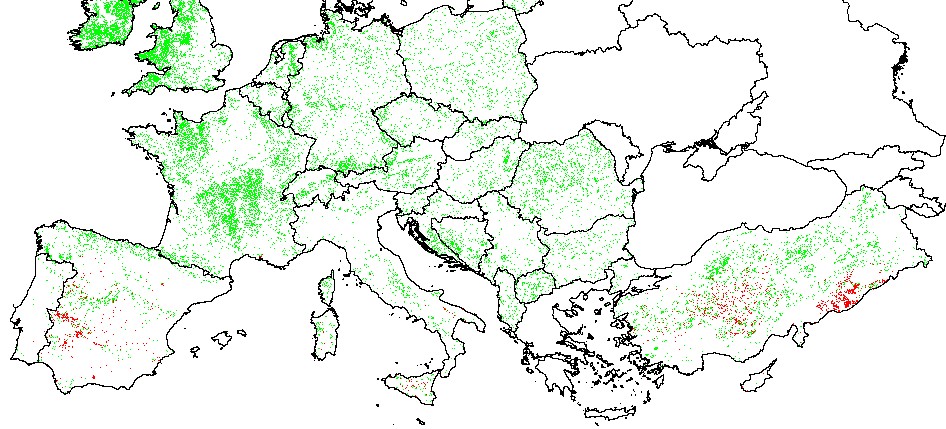 Figure 4 Map of dry grassland in Europe (red = dry grassland, green = other grassland)G2 Broadleaved evergreen woodlandDefinitionsThe EUNIS definition of broad leaved evergreen woodland is: “Temperate forests dominated by broad-leaved sclerophyllous or lauriphyllous evergreen trees, or by palms. They are characteristic of the Mediterranean and warm-temperate humid zones.”In plant phenological terms it could be rewritten as: Evergreen broadleaved forest has only a small seasonal difference as compared to deciduous broadleaved forest and occur only in the Mediterranean climate zone (in Europe).In HANTS phenological terms it could be translated as: Evergreen broadleaved forest has a small difference between the maximum and minimum NDVI within a year and occur only in the Mediterranean climate zone (all other climate zones can be excluded from the analysis).MethodThe following steps are taken:Mask the HANTS phenology 2006 dataset with the CLC2006 land cover map, where all classes are masked except broadleaved forestMask the HANTS phenology 2006 – broadleaved forest dataset with the given PotNatVeg climate map, where all classes are masked except the Mediterranean areasRun statistics on the HANTS phenology 2006 dataset of Mediterranean broadleaved forest and make histogramsAnalyse the histograms and draft decision rulesDetermine and finetune the threshold values for the decision rulesRun the decision rules and create the evergreen broadleaved forest maskResultsAfter the masking procedures in step 1 and 2 the histograms of all HANTS phenological parameters are made. Figure 5 shows them. On the left the mean, maximum and minimum NDVI histogram is shown, The mean NDVI shows two peaks; this is assumed to be coming from deciduous versus evergreen forest and is used as criteria for decision rule. On the right the histograms of day number of start, end, peak and low of the season is shown. Several peaks can be distinguished. However, analysis of the images shows that there is no relation between broadleaved forest type and peaks, so the information on day number is not used in this analysis.Besides the mean NDVI (histogram in Figure 6) the seasonality is used to define the evergreen class. The seasonality is calculated as NDVI_max minus NDVI_min and the histogram is shown in Figure 7. 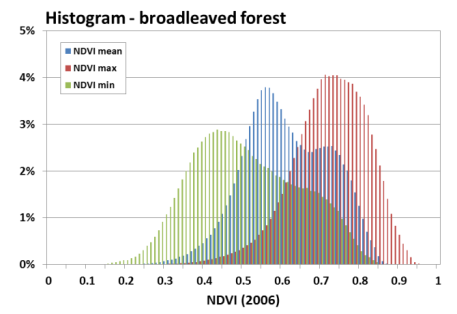 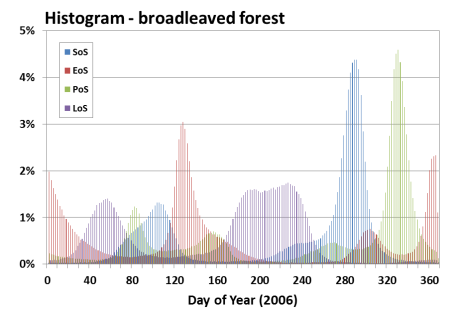 Figure 5 Histograms of the HANTS phenology 2006 for Mediterranean broadleaved forest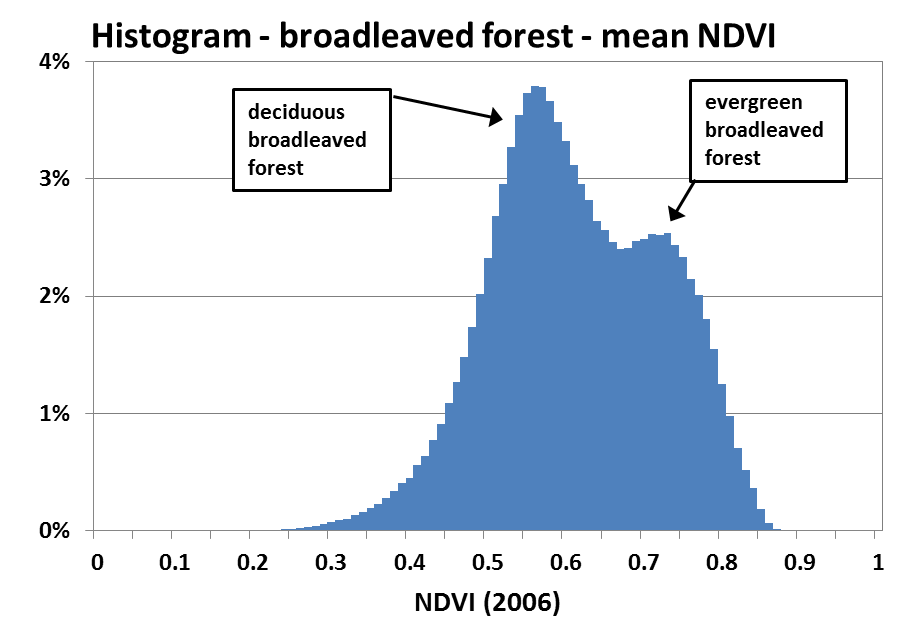 Figure 6 Histogram of HANTS phenology – Mean NDVI  2006 for Mediterranean broadleaved forest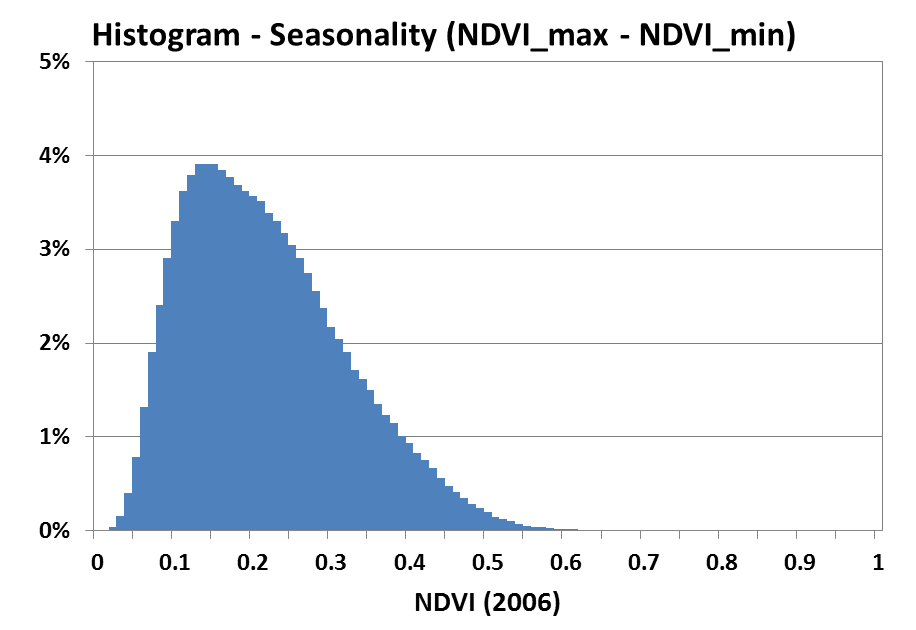 Figure 7 Histogram of HANTS phenology – Seasonality difference (NDVI_min – NDVI_max) for Mediterranean Broadleaved forestThe problem with the histograms in Figure 6 and 7 is that they have overlapping peaks. In figure 6 the two peaks are still visible, however in Figure 7 the difference between the first peak (at NDVI = 0.13) and the second peak, or better bending point in the curve (at NDVI = 0.23), is hardly visible. This can be explained by the fact that the transition from evergreen to deciduous forest is gradual and we are forced to set a threshold to separate both classes. A trial and error method gave the following set of decision rules:NDVI_mean > 0.63Seasonal difference: NDVI_max – NDVI_min < 0.22Critical remark 1: The threshold values are not based on a scientific base. If a validation dataset would be available the threshold could be defined properly on a scientific base (perhaps the Andalucia forest dataset can be used for this, but I have to better understand the meaning of all classes in this dataset).Critical remark2: Greece is missing in CLC2006. Should it be replaced by CLC 2000?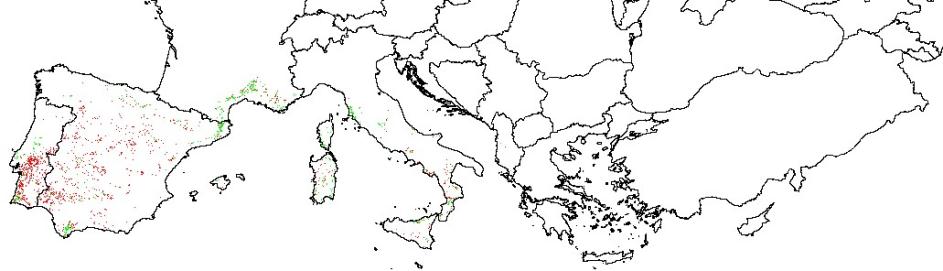 Figure 8 Map of Mediterranean evergreen broadleaved forest in Europe (green = Mediterranean evergreen broadleaved forest; red = Mediterranean deciduous broadleaved forest)Mixed classes (CLC 242 and 243)BackgroundThe problem of the mixed CLC classes is that they have no direct crosswalk to any EUNIS class – therefore we have to split them up. Although there are relevant technical limitations of the MODIS HANTS dataset for such a task it is more important to demonstrate the method to contribute to the ecosystem mapping. The objective of this case study is to derive arable land and grassland classes from the existing CLC2006 land cover classes 242 and 243 using HANTS dataset, which contains the following layers:Mean NDVI (NDVI value)Peak NDVI (NDVI value)Low NDVI (NDVI value)SOS - Start of Season (Day of the Year)EOS - End of Season (Day of the Year)POS - Peak of Season (Day of the Year)LOS - Low of Season (Day of the Year) DefinitionsThe requirement is to “dismantle” the mixed CLC classes 242 (complex cultivation patterns) and 243 (Land principally occupied by agriculture, with significant areas of natural vegetation) into purely arable land and grassland classes by medium resolution MODIS time series processed into HANTS components. A/ Initial assumptions: 1. Group: smoother NDVI dynamics -> grassland (E1, E2, E3)	2. Group: abrupt changes in NDVI -> arable land (I1)This assumption is not fully valid as in case of intensively managed grasslands there are abrupt changes in the vegetation cover (EO signal) after grass cutting. B/ Another assumption: 	Crops grown on arable land have typically higher amplitude (from bare soil to maximum vegetation stage) than grasses. This assumption is partly linked to the first one. Case study the Czech RepublicFor Details refere to report 2013.European scale mappingThe procedure tested on the AOI of the Czech Republic has been transferred to the continental level of Europe where CLC 2006 and HANTS were available. Materials and MethodInput data: CORINE Land Cover 2006 (mask of mixed classes 242, 243; arable land and grassland classes for classification procedure training)HANTS dataset 2006 (phenology components and NDVI low, mean and peak)EEA Bio-geographical regions for stratification (Figure 5) NUTS2 regions for finer stratification Algorithm: Maximum Likelihood Classifier approach Constrained to different bio-geographical regions (Alpine region in Scandinavia has been separated from Alps) 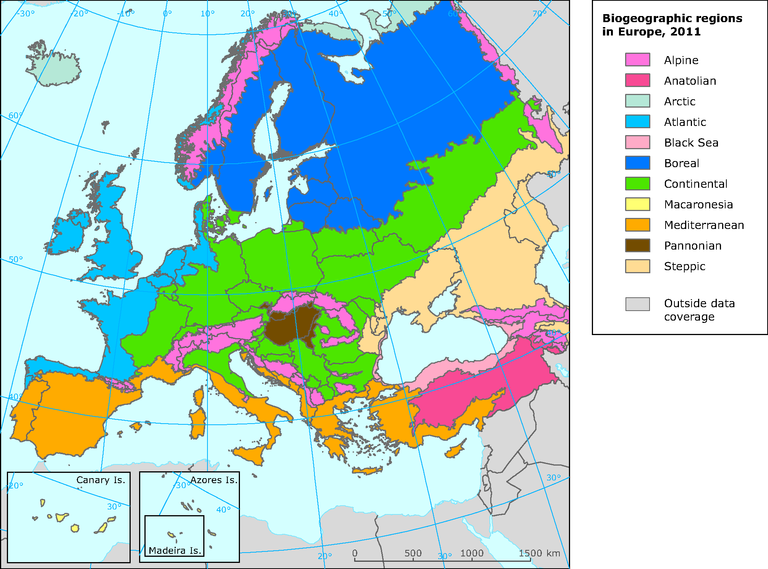 Figure 5: Bio-geographical regions of Europe used for stratification in the classification procedure Results:The results proved mostly the expected result. The spatial structure seems to be highly scattered. It is needed to say that have to have such structure. This proved the test with very high resolution LPIS (0.5 m product), Figure 3a. The accuracy of grassland class seems to be better than the arable land. The classification result is provided in binary form (arable land / grassland), while the classification express how similar is the 250 m mixed pixel to arable land or grassland based on spectro-temporal HANTS signature of these two classes. In the procedure we attempt to classify 250 m pixel objects with large spetro-temporal mixing that are actually heterogeneous already in original 30 (20) m pixels of Landsat / SPOT / IRS during the visual interpretation.Critical remark:Spatial resolution 250 m is a major limitation in the classification of the mixed classes Conclusions:The results proved the expectations – limit of spatial resolution 250m; It provides demonstration of a method that can be applied to let the mixed classes reclassify into general LC elements as arable land and grassland, however, with high limit of accuracy due to spatial resolution. With this procedure we attempt to classify 250 m pixel objects that are actually heterogeneous in original 30 (20) m pixels during the visual interpretation! High accuracy of grassland classification (higher than expected) marks potential of the HANTS data set. However, it should be noted that there is high proportion of grass surfaces in the area of CLC classes 242 and 243, which improves the classification result; Certainly good results can be achieved with coming Sentinel-2 or even now with freely available and easily accessible Landsat-8; more investigation on Landsat 8 should be done; Other option, more straightforward, would be the use of GIO HR-layers for the task instead but then arable land layer would be missing. Integrating other land cover dataThe previously described datasets added additional thematic value for the discrimination of CORIEN Land cover classes. Within this section those datasets are described that provide an geometric added value as they improve the rather score CORIEN Land Cover mapping unit of 25 ha.Forest layerAs the current GMES/Copernicus layer on forest types is still under production. The JRC forest layer from 2006 is a good alternative for this kind of integrated data. The JRC forest layer is produced with the original resolution of 25m pixels in the two categories:Coniferous forestBroadleaved forestThe original resolution is generalized to 100*100m with the following differentiation:Coniferous forest (coniferous percentage > 75%)Mixed forest (25% < coniferous percentage < 75%)Deciduous forest (coniferous percentage < 25%)For the analysis only those forest pixels are analysed that are outside of the CORINE Land cover classes 311, 312 and 313.From this dataset it is not possible to map the class G2 broadleaved evergreen woodland.REMARK:The class “water” is as well mapped in the JRC forest layer. But due to quality limitations at the current stage we have decided not to integrate this class in the final ecosystem mapping. One obvious error is the misclassification of water in urban areas. For example almost the whole city of Vienna is covered by “water” pixels. A more careful analysis of the quality would maybe leed to certain rules, in which areas the quality is sufficient to be integrated in the final ecosystem map and in which areas not. OSM dataOpen Street Map data provide more and more a reliable data source. What has started several years ago as spatially very localized project on digitizing roads has grown over the years to a world wide database of geographic features. Due to the heterogeneity of the data only the following OSM data are extractedMain Roads (highways)Land use features with sealing percentage > 25%OSM road integrationThe major roads from Open Street Map are integrated as EUNIS classJ4 Transport networks and other constructed hard-surfaced areasOSM land use integrationThe land use data in OSM represent polygon features with varying quality. Therefore the HRL imperviousness was used as an additional dataset to increase the reliability of this data.Only pixels with a sealing degree > 25 % were used.marine rulesto be completed by RAQUELDefinition of Accuracy/ReliabilityFor a complex mapping approach as implemented with this ecosystem mapping it is necessary to document the reliability of the results. The resulting map is a mixture of various input data and depending on the input data the reliability/accuracy of the maps can be improved either geometrically or thematically.These two parameters are considered as reliability measures. Each input data set is evaluated according to the information content. Some datasets provide an enhancement in geometrical terms and some in thematical terms.The improvement potential and thus the reliability of each of the two parameters is estimated by expert-judgment for each input data source in a range of [1-10]. A very high reliability is coded with 10 points, whereas no improvement or not reliability is coded with 1 point.Geometrical reliabilityAlthough the mapping is conducted on a 100*100m pixel scale, the original minimum mapping unit (MMU) of CORINE Land Cover with 25 ha (=25 pixels) has to be considered. This means that every dataset that delivers information beyond this MMU improves the result geometrically.The grade of the geometric reliability depends on the original resolution of the input data. Therefore it is necessary to know the MMU, scale, resolution and production logic of the input data. The high resolution layers e.g. provide a large reliability and thus improvement potential on a 100*100m grid, as they are produced in the original resolution of 20*20m. Whereas the soil maps do not provide an adequate improvement of reliability, as their original scale is 1:1 Mil. The lowest geometric reliability is attached to the Art. 17 distribution data, as they are only given in a 10*10 km2 raster (in addition we know that some countries e.g. France and Finland report even on larger entities).Table: Some examples of geometric improvement are given in the table below:Thematic reliabilityThe thematic reliability describes to which grade the mapping results can be improved in thematic sense. This means it improves the differentiation between closely related classes.The Article 17 distribution data are one good example. If they broadly cover all subtypes (on EUNIS level 3) of a specific ecosystem class, than they provide a very large reliability for the results, although their spatial resolution is quite coarse. Table: Some examples of thematic improvement are given in the table below:Combined reliabilityIn case where more than one dataset are used within a rule, the maximum of the reliability/accuracy is taken as reference values, as the technical rules are always combined with AND. This means that the higher reliability of one datasets overrules the lower reliability of another dataset.An exemption of the rule is the usage of Article 17 data, as this dat is regarded to be of high quality. Therefore the thematic quality of another dataset can not overrule the thematic quality of Article 17 data.Example: 231 pastures are mapped to E7 sparsely wooded land under the following conditions:Forest cover percentage > 10% ANDPotential natural vegetation = 9 (forest steppes) OR 10 (sclerophyllus forest)For this specific combined rule the geometric reliability is 8 and the thematic reliability is 7, which is a substantial improvement to the pure usage of CORINE Land cover alone (geometric reliability 5 and thematic reliability in maximum 5).Technical implementation of mapping rulesThis chapter describes the technical implementation of the rules using EXCEL and ArcGIS Software.Main input: crosswalk CLC-EUNISAs starting point for the rules the crosswalk between CORINE Land Cover and the EUNIS classes developed by the ETC-BD is used. This crosswalk illustrates that the relation between CLC-classes and EUNIS classes is a m:n relation. Over all groups the 1:n, m:1 and m:n relations are distributed as given in the following table:Table: overview on types of relation in the cross-walk between CLC and EUNIS (e.g. a 1:3 relation between CLC and EUNIS means, that in 3 different EUNIS classes are linked to one CORINE class. And this 1:3 relationship is documented for 4 different CLC classes)The complete crosswalk between CLC and EUNIS is given in the Annex.EUNIS habitat complexes (X)A specific problem in the crosswalk are the habitat complexes (for a full list see Annex). They are still formulated as draft proposal in EUNIS, but they correspond to a range of CORINE classes. They have not been subjected to rigorous scrutiny to ensure consistency. Some of these complexes seem very promising to be mapped to CORINE Land cover classes e.g.:For mapping only X01 Estuaries and X02 together with X03 coastal lagoons are mapped.X06 “crops shaded by trees” can preferably be linked to the CLC-class:241 Annual crops associated with permanent cropsRefinement of m:n relationsAll relations originating from the crosswalk between CORINE Land Cover an dEUNIS Level 2 were imported in EXCEL. The ambiguous relations were resolved using ancillary data as described in the previous chapters. Each relations is captured in one EXCEL-line of one common spreadsheet. From these lines the relevant Python-Scripts were extracted and serve as interface to the ArcGIS implementation.The Python-Scripts are available as ArcGIS module.Beside the class-label according to the ecosystem class the following attributes are recorded for each pixel (except the marine ecosystems):Geometric reliabilityThematic reliabilityRule numberThe geometric and thematic realiability are accuracy measures as explained in the previous chapter. The rule number improves the tracebility of the GIS procedure an relates each pixel with the corresponding rule in the EXCEL-file.Results ecosystem type mapVersion historyTable: Version numbers of ecosystem mapMap of ecosystem typesDominating EUNIS Level 2 type within 100*100m Grid.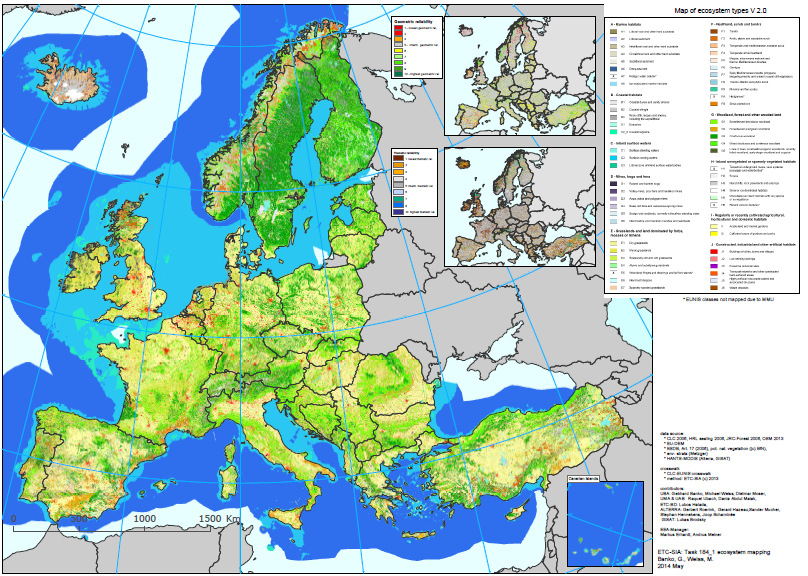 StatisticArea coverage in [km2] for EUNIS Level 2 classes within EEA 39 countries. [TO BE INSERTED in FINAL REPORT, August 2014]  For detailed country statistics see Annex.Delivery FilesEiONET Forum:http://forum.eionet.europa.eu/etc-sia-consortium/library/2014-subvention/184_1-ecosystem-mapping/milestones/draft-ecosystem-map-july-2014Delivery contains:EXCEL Includes complete rule set and look-up tablesGIS-fileGRID-file 100*100m, ecosystem types (EUNIS L2)EXCEL filesThe rule set is delivered as MS EXCEL file with the spreadsheets defined in the table below.File: ES_mapping_rules_v2_0_export.xlsxTable: Definition of spreadsheets for rule sets stored in EXCEL.GRID-filesThe output contains four different grid files. One grid files holds the ecosystem type values, and thetwo  grid files contain information on the quality (geometric and thematic) and one grid file contains information on the specific rule that lead to the final ecosystem type. The exact definition is given in the table below.Table: Acronyms used in GIS file naming conventionsNaming of GRID-files:es_all_c_v2_0es	ecosystem typesall	combined dataset based on CLC-approach AND other land cover data (OSM, HRL)c	type of grid according to table above (c..class)v2_0	Version of dataset (e.g. 2.0)Python ScriptsThe python scripts necessary for conducting the calculation are copied to the EiONET Forum.AppendixCrosswalk MAES-EUNIS-CLCTypology of ecosystems (EUNIS Level 2) and GRID CodeEUNIS Level 2 class descriptionsEUNIS habitat complexesAnnexStatistic per countryTo be inserted in FINAL document (August 2014) based on Version 2.1.Original CLC-EUNIS crosswalkAdapted and enhanced from crosswalk developed by ETC-BDHabitats (Annex I) used for mapping EUNIS classesThe distribution maps according to Art. 17 of the habitat directive were used to define areas, with a high likelihood that the specific habitat type and therefore the corresponding EUNIPS type occurs. For most countries the data is available in 10*10 km grid cells (except Finnland and France).Art. 17 distribution mapsB Coastal habitatsD bogs and miresF heathlandsEUNIS_L2_IDID_Grid_L2EUNIS_nameconstraintE527Woodland fringes and clearings and tall forb standstoo smallFA39Hedgerowstoo smallH146Terrestrial underground caves, cave systems, passages and waterbodiesnot applicableH651Recent volcanic featuresnot applicableThemeDatasetResolution/scalecoveragecommentHR-LayerSoil sealing 2006+200920*20mEEA 39Original data in 20*20m upscaled to 100*100m, degree of soil sealingJRC forest type map 200625*25 mEEA 39 (excl. Iceland)Classes: broadleaved, coniferous and waterOpen Street MapOSM roadsVector dataEuropeHigh quality for high level roadsOSM land useVector dataEuropeEnhancement of urban areas outside CLC-urban maskECRINSWater bodiesEU 27Riparian areasJRC riparian areas1*1 kmEU 27Original dataset 100*100m currently not availableSmall linear featuresSLF20*20 mPilot areasExperimental datasetHR-Layer (experimental)Grassland100*100mPilot areasGeoland II transect Munich-Veronawetlands100*100mEEA 39not yet availablewater100*100mEEA 39not yet availableEEZ (marine)Exclusive economic zonesVector, European scaleEuropeEEZ-world v.7 will be used, as access to ETC-ICM data can currently not be providedThemeDatasetResolution/scaleCoveragecommentDEMAltitude100*100 mEEA 39Slope100*100 mAspect100*100 mLandform100*100 mDEM derivatesupper tree line100*100 mModelling of altitude zone montane vs. subalpineEnvironmental regionsMetzger et al.Appr. 1:1 MioEEA 39 (excl. Turkey, Iceland)Environmental stratification including main climatic variablesPotential natural vegetationBohn & Neuhäusl1:2,5 MioEurope (excl. Turkey)HANTSHarmonized time series of adjusted MODIS NDVI data250*250 mEEA 39Differentiation arable & grasslandEUSEAMAPMarine habitat mapsVector, European scaleCeltic, North and Baltic Seal; West Mediterranean SeasoilEuropean soil type map1:1 MioEEA 39 (excl. Turkey, Iceland)geologyEuroGeoSurveys1:5 Mio (geological map)1:1,5 Mio hydrogeological map)Mainly modelled within soil types, geological maps not available due to copyright restrictions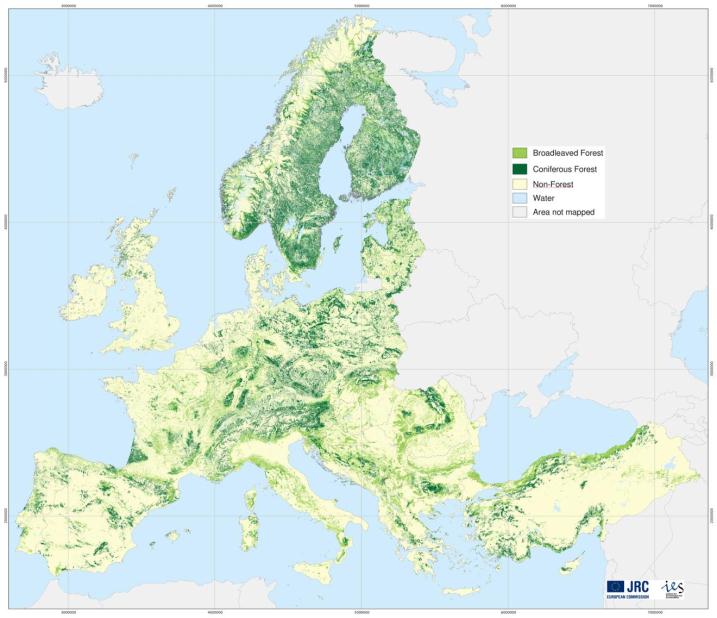 groupAnnex_IhabitatnameES_L2D - bogs_mires7140Transition mires and quaking bogsD2D - bogs_mires7210Calcareous fens with Cladium mariscus and species of the Caricion davallianaeD4D - bogs_mires7220Petrifying springs with tufa formation (Cratoneurion)D4D - bogs_mires7230Alkaline fensD4CodeEnvironmental strata (Metzger)Turkish ecoregionsMDMmediterranean mountainsblack sea regionMDMmediterranean mountainsmediterranean transition regionMDSmediterranean southmediterranean regionANAanatoliacentral anatolian regionANAanatoliaestern anatonlian regionANAanatoliasouthwest anatolian transition regionaltitudinal zonationheightplanar< 300mcolline250-700 msubmontane500-1000 mmontane800-1400 mhigh montane1200-1800subalpine1500-2500 malpine1700-2800mnival>2800 mAttribute NATURALCODE Grid fileArtificial3Heavily modified2Natural1NULL + unknown9NoData0CLC-dataCLC data superimposed with WFD-river segments (blue)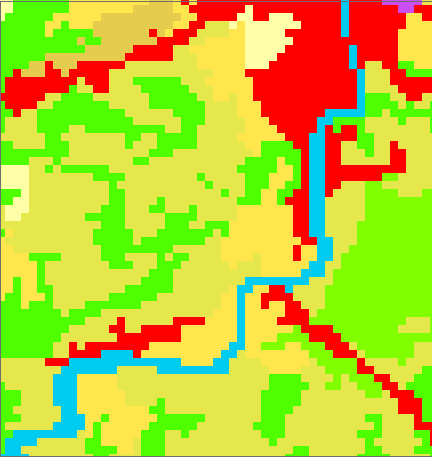 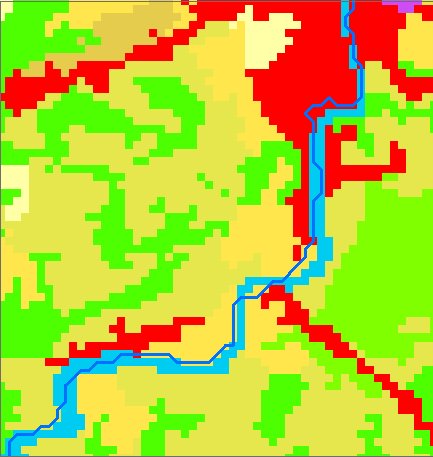 Extraction of CLC water surface with WFD-river (blue)5-Pixel Buffer of WFD-river line superimposed on CLC water surface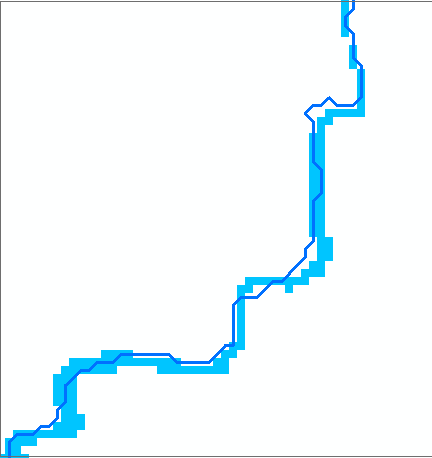 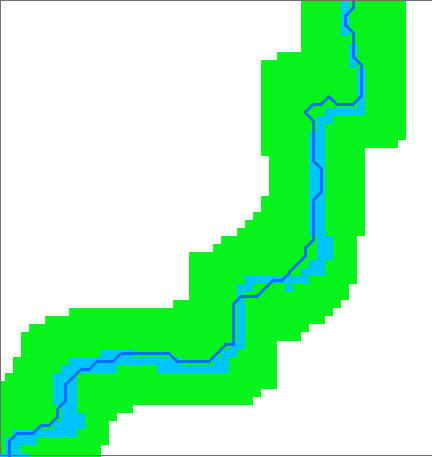 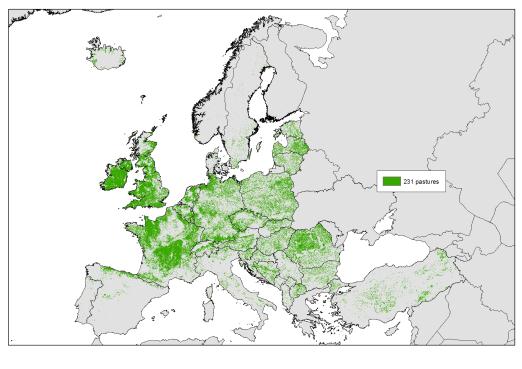 CLC classe 231 pastures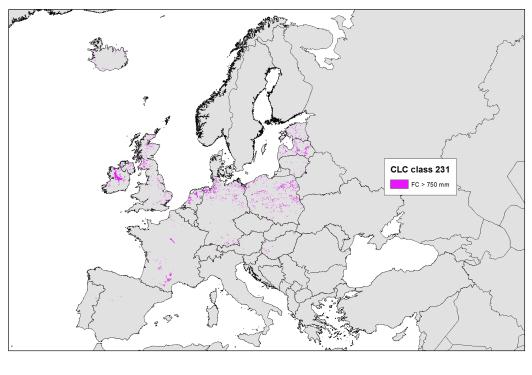 CLC classe 231 and field capacity > 750 mm/m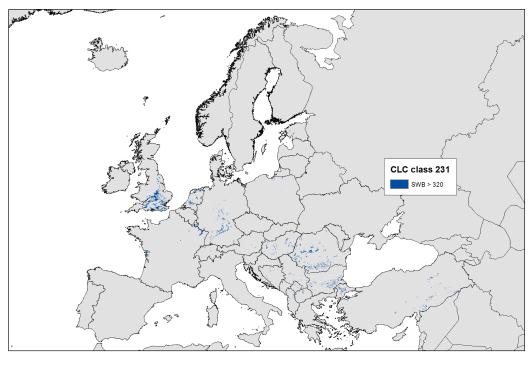 CLC classe 231 and soil water balance 2005 > 320 mm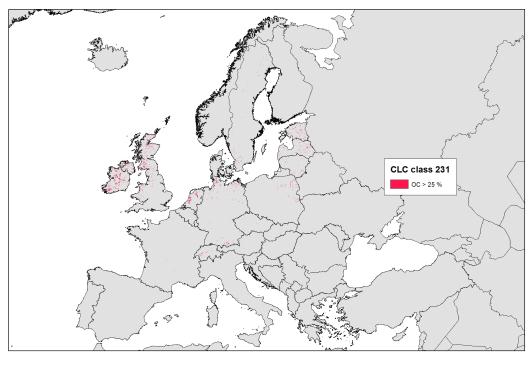 CLC class 231 and organic content > 25%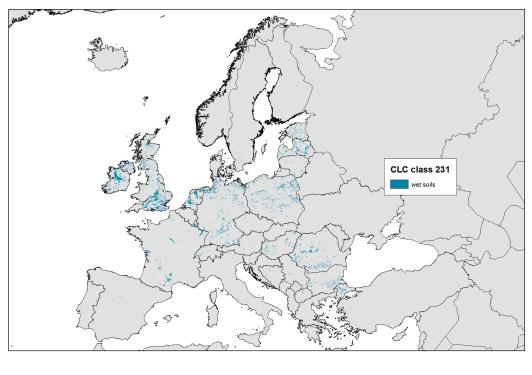 CLC class 231 and combined wet soilssoil_wetness VALUEold VALUECOUNTFC_750SWB_2005_320OCTOP_25011399955800-102126468150001342597610-1146470331001518034801016178476001171147411011894301119211111101111101116057001-1Base saturation (BS)Base saturation (BS)Base saturation (BS)pH – Value(CaCl2)CodeSoil base-saturation in %pH – Value(CaCl2)BS1Very low<5<3,3BS2Low5-<203,3-<3,8BS3intermediate20-<503,8-<4,8BS4High50-<804,8-<6,0BS5Very high80-100>=6,0ESDB-European soil databaseESDB-European soil databaseEcosystem mappingBase saturation top soilin %ReclassificationLow< 50 %AcidMedium50-75 %-High> 75%-FREQUENCYTYPEselected153025motorwayx134031motorway_linkx4-lane highway (width of lanes: 23 m, including side constructions: 40m-60m, average sealing degree (100*100m: 10-50%))6-lane highway (width of lanes: 33m, , including side constructions: 50m-70m, average sealing degree: (100*100m)  30-60 %)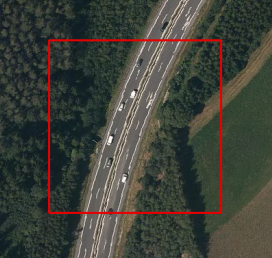 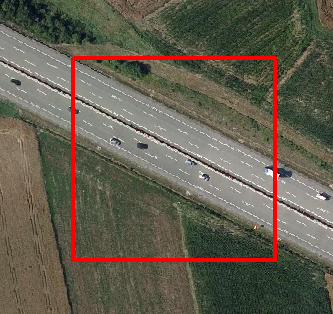 TYPEID_ES_OSEUNIS_L2EUNIS_L3Countvillage_green10I2I2.124608park10I2I2.273cemetery10I2I2.390452retail21J1J1.128087residential21J1J1.2745046industrial;retai21J1J1.3385industrial21J1J1.481570commercial21J1J1.521374allotments22J2J2.158054Industrial*23J3*J3.132227railway24J4J4.14612reservoir25J5J5.1107472OSM.-land use: very detailed delineation almost of single housesOSM-land use: locally varying quality and completeness of built-up data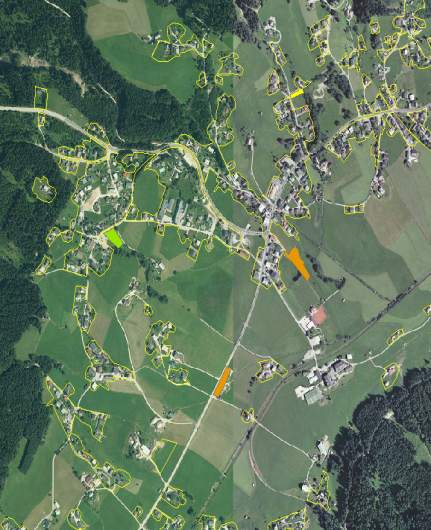 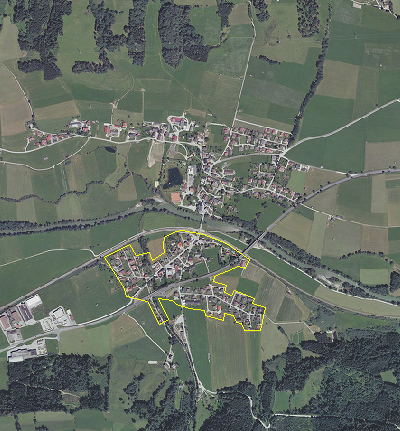 Sealing degreeEUNIS class codeEUNIS class name51-10054Buildings of cities, towns and villages25-5055Low density buildingsD1Raised and blanket bogsPeatlands formed by ombrotrophic acid peat, which is (or was while actively growing) capable of growth fed by rainfall rather than by the inflow of water from higher ground in the vicinity.D3Aapa, palsa and polygon miresPatterned mire complexes of the arctic, subarctic and northern boreal zones.D2Valley mires, poor fens and transition miresWeakly to strongly acid peatlands, flushes and vegetated rafts formed in situations where they receive water from the surrounding landscape or are intermediate between land and water. Included are quaking bogs and vegetated non-calcareous springs. Excluded are calcareous fens (D4), and reedbeds (C3, D5).D4Base-rich fens and calcareous spring miresPeatlands, flushes and vegetated springs with calcareous or eutrophic ground water, within river valleys, alluvial plains, or on hillsides. As in poor fens, the water level is at or near the surface of the substratum and peat formation depends on a permanently high watertable. Excluded are reedbeds (C3, D5).D5Sedge and reedbeds, normally without free-standing waterSedge and reedbeds forming terrestrial mire habitats, not closely associated with open water. Excluded are reedbeds and sedges where they form emergent or fringing vegetation beside water bodies (C3.2).D6Inland saline and brackish marshes and reedbedsSaline wetlands, with closed or open vegetation, which are the non-coastal analogue of coastal saltmarshes and saline reedbeds (A2.5). Drier saline habitats are classified as inland salt steppe (E6) or saline scrubland (F6.8).E1Dry grasslandsWell-drained or dry lands dominated by grass or herbs, mostly not fertilized and with low productivity. Included are [Artemisia] steppes. Excluded are dry mediterranean lands with shrubs of other genera where the shrub cover exceeds 10%; these are listed as garrigue (F6).E2Mesic grasslandsLowland and montane mesotrophic and eutrophic pastures and hay meadows of the boreal, nemoral, warm-temperate humid and mediterranean zones. They are generally more fertile than dry grasslands (E1), and include sports fields and agriculturally improved and reseeded pastures.E3Seasonally wet and wet grasslandsUnimproved or lightly improved wet meadows and tall herb communities of the boreal, nemoral, warm-temperate humid, steppic and mediterranean zones.E4Alpine and subalpine grasslandsPrimary and secondary grass- or sedge- dominated formations of the alpine and subalpine levels of boreal, nemoral, mediterranean, warm-temperate humid and Anatolian mountains.F5Maquis, arborescent matorral and thermo-Mediterranean brushesEvergreen sclerophyllous or lauriphyllous shrub vegetation, with a closed or nearly closed canopy structure, having nearly 100% cover of shrubs, with few annuals and some vernal geophytes; trees are nearly always present, some of which may be in shrub form. Shrubs, sometimes tall, of [Arbutus], [Cistus], [Cytisus], [Erica], [Genista], [Lavandula], [Myrtus], [Phillyrea], [Pistacia], [Quercus] and [Spartium] are typical. Included is pseudomaquis, in which the dominants are mixed deciduous and evergreen shrubs.F6GarrigueEvergreen sclerophyllous or lauriphyllous shrub vegetation, with an open canopy structure and some bare ground, usually with many winter annuals and vernal geophytes. Low shrubs of [Cistus], [Lavandula], [Rosmarinus] and [Stoechas] are usually present, and there may be some larger shrubs and scattered trees. Garrigue is found mostly in the Mediterranean, Macaronesian and Pontic regions, where it typically derives from degradation or regrowth of broad-leaved evergreen forests (G2), but it extends into deciduous forest areas in the supra-Mediterranean zone and sub-Mediterranean zones and into steppe areas in Anatolia. Includes scrubby land with mainly herbaceous vegetation and a large component of unpalatable non-vernal monocots ([Asphodelus], [Urginea]) and thistles, provided that shrub cover exceeds 10%.F7Spiny Mediterranean heaths (phrygana, hedgehog-heaths and related coastal cliff vegetation)Shrublands with dominant low spiny shrubs, widespread in Mediterranean and Anatolian regions with a summer-dry climate, occurring from sea level to high altitudes on dry mountains.F8Thermo-Atlantic xerophytic scrubXerophytic scrub formations of the lower slopes of the Canary Islands and Madeira, rich in succulents, in particular cactiform or dendroid spurges [Euphorbia] spp., rosette-forming [Aeonium] spp. and composites.EUNIS codeEUNIS nameB1Coastal dunes and sandy shoresE5Woodland fringes and clearings and tall forb standsF5Maquis, arborescent matorral and thermo-Mediterranean brushesF6GarrigueF7Spiny Mediterranean heaths (phrygana, hedgehog-heaths and related coastal cliff vegetation)F8Thermo-Atlantic xerophytic scrubForest typePercentage coniferousEUNIS Level 2 categoryConiferous> 75%G3 Coniferous woodlandMixed< 75% AND > 25%G4 mixed deciduous and coniferous woodlandDeciduous< 25 %G1 broadleaved deciduous woodlandTYPEID_OSMGRID_CodeEUNIS_L2EUNIS_L2village_green1053I2Cultivated areas of gardens and parkspark1053I2Cultivated areas of gardens and parkscemetery1053I2Buildings of cities, towns and villagesretail2154J1Buildings of cities, towns and villagesresidential2154J1Buildings of cities, towns and villagesindustrial;retai2154J1Buildings of cities, towns and villagesindustrial2154J1Buildings of cities, towns and villagescommercial2154J1Buildings of cities, towns and villagesallotments2255J2Low density buildingsindustrial2356J3Extractive industrial sitesrailway2457J4Transport networks and other constructed hard-surfaced areasreservoir2558J5Highly artificial man-made waters and associated structuresreliabilityGeometricreliabilityexample 1example 21Very lowArt. 17 data (10*10 km)2potNatVeg (1:1 Mil.)ESDB-geology (1*1 km)3soil wettness (1*1 km)JRC riparian (1*1 km)4WFD info as point5intermediate CLC 25 ha MMU as reference (500*500m)6HANTS (250*250m)WFD info as line7alpine zone (DHM 30m+potNatVeg)8OSM land use, HRL-layers (25m - Forest)WFD info as polygon9HRL-layers (20m)10Very highOSM-roads (line accuracy)reliabilityThematic reliabilityexample 1example 2example 31very lowunclear CLC relation1:6 or 1:7 relation with CLC2geology from ESBD1:4 or 1:5 relation with CLC3soil wetness indicatorHRL sealing1:3 relation with CLC4Art. 17 with minor coverage of all subtypes1:2 relation with CLC5intermediateJRC riparian1:1 relation with CLC6Art. 17 with good coverage of all subtypes7OSM land usepotNatVegHANTS-dry grasslands8Art. 17 with complete coverage of all subtypesalpine zone (better resolution - 20m, results only valid outside MED-area)HANTS - evergreen broadleaved9WFD info on naturalness10very highOSM-roadsAccuracyForest coverPotential natural vegetationAggregated reliability (MAX)Geometric828Thematic677X0X012EstuariesDownstream part of a river valley, subject to the tide and extending from the limit of brackish waters. River estuaries are coastal inlets where there is generally a substantial freshwater influence. The mixing of freshwater and sea water and the reduced current flows in the shelter of the estuary lead to deposition of fine sediments, often forming extensive intertidal sand and mud flats. In addition to herbs, they can also be colonised by shrubs creating thickets (e.g. [Tamarix] spp.). Where the tidal currents are faster than flood tides, most sediments deposit to form a delta at the mouth of the estuary. Baltic river mouths, considered as an estuary subtype, have brackish water and no tide, with helophytic wetland vegetation and luxurious aquatic vegetation in shallow water areas. Littoral and sublittoral habitat types typical of estuaries are included in A2 and A5, although many other habitat types including tidal rivers may occur in estuaries. Includes Transitional waters as defined by the Water Framework Directive.X0X022Saline coastal lagoonsLagoons are expanses of shallow coastal salt water, of varying salinity and water volume, wholly or partially separated from the sea by sand banks or shingle, or, less frequently, by rocks. Salinity may vary from brackish water to hypersalinity depending on rainfall, evaporation and through the addition of fresh seawater from storms, temporary flooding of the sea in winter or tidal exchange. With or without vegetation of seagrasses or charophytes. Habitat types typical of lagoons are included in A5, although many other habitat types may also occur in lagoons.X0X032Brackish coastal lagoonsLagoons are expanses of shallow coastal salt water, of varying salinity and water volume, wholly or partially separated from the sea by sand banks or shingle, or, less frequently, by rocks. Fully saline coastal lagoons are classified as X02.

Flads and gloes, considered a Baltic variety of lagoons, are small, usually shallow, more or less delimited water bodies still connected to the sea or cut off from the sea very recently by land upheaval. Characterised by well-developed reedbeds and luxuriant submerged vegetation and having several morphological and botanical development stages in the process whereby sea becomes land. 

Mediterranean lagoons may host the [Ruppietum] community with halophytic vegetation, while at sites with a fresh water supply, plant communities of [Juncetum] and [Phragmitetum] can develop. [Sarcocornia perennis] and [Arthrocnemum macrostachyum] may occur here.X0X06Crops shaded by treesCrops, meadows or pastures developed under orchards or other cultivated tree plantations. The component habitat types may include elements of I1, E2.6 and FB.VersionDescriptionDateCommentsV 1.1First draft map6. Oct. 2013Errors due to overlap of classes, aggregated CODE values not correctV 1.3First quality checked results25. October 2013First wall-to-wall map, main errors removed;Consultation meeting with Lubos HaladaV 1.4Inclusion of Greece3. December 2013Greece included with CLC 2000, refinement of thematic rules, V 2.0Complete update31. July 2014New Art. 17 data form 2013 report included, WFD-data included, adapted rule setUpcoming versionUpcoming versionV 2.1Final map 2014Tentative date: 30. August 2014Integration of marine ecosystem types in one datasetspreadsheetdescriptionReadmeDocumentation EUNIS_to_CLC_2Original crosswalk CLC--> EUNIS; © ETC-BD, extraction of EUNIS Level 2 classesES_CodesList of ecosystem types according to MEAS L1+L2, explained by EUNIS L2; including GRID-Code for GIS dataRules_v2_0 rules to refine the m:n relation between CLC and EUNIS, including rule ID; Version of rule set is attached to spread sheet nameGridsadditional data grids necessary for rule implementationpotNatVeg_CodesAggregation of potential natural vegetation zones that are useful for rule definition and implementationAnnex_Irelation between EUNIS and Annex I habitats (habitat directive), used as Input for Art. 17 data selectionReliabilityAccuracy/reliability definitions for input data (geometric and thematic reliability)Rel_HRLhigh resolution databases - definition of reliability and rule IDHRL_rulesRules used for integrated land cover information; mapping of OSM-data and HRL sealing towards EUNIS classes L2LUT_CLClook up table for CORINE Land CoverEUNIS_CLCFinal overview of geometric and thematic mapping rules used for the ecosystem type mapAcronymNameDescription…cClass typeEcosystem types (classes) with GRID-code value according to typology…gGeometryGeometrical reliability between 1 (lowest) and 10 (highest)…tThematicThematic reliability between 1 (lowest) and 10 (highest)…rruleIdentification of rule and datasets used for ecosystem class creationMEAS_L1MAES_L2EUNIS L1EUNIS codeEUNIS nameCLCCLC_NameadditionaldataRuleremarkMarineMarineA Marine habitats A1Littoral rock and other hard substrata423Intertidal flats1:1A3_4Infralittoral (A3) and circalittoral (A4) rock and other hard substrata523Sea and oceanaltitudinal zonesee marine rulesA5Sublittoral sediment523Sea and oceandepth zonessee marine rulesA6Deep-sea bed523Sea and oceansubstratesee marine rulesA7Pelagic water column523Sea and oceansalinitysee marine rulesA8Ice-associated marine habitats523Sea and oceanwettnesssee marine rulesX1Estuaries522Estuaries1:1X2_3Sublittoral sediment521Coastal Lagoons1:1CoastalLagoons, coastal wetlands and estuariesB Coastal habitatsB1Coastal dunes and sandy shores231PasturespotnatVegcoastal zone (potnatVeg)323Sclerophyllous vegetationcoastlinedistance to coast < 1000m331Beaches, dunes, and sand plainsArt. 17Art.17=B1 AND Vegetation of coastal sand dunes, sea shores and Halophytic vegetation (potnatVeg)B2Coastal shingle331Beaches, dunes, and sand plainsArt. 17Art.17=B2B3Littoral rock and other hard substrata332Bare rockArt. 17Art.17=B3 AND distance to coast <1000m332Bare rockrocks are adjacent to sea AND distance to coast <1000mFeshwaterRivers and LakesC Inland surface watersC1Surface standing waters512Water bodiesC1, if no other rule appliesC2Surface running waters511Water coursesC2, if no other rule appliesC3Littoral zone of inland surface waterbodies331Beaches, dunes, and sand plainsriparian zonewithin riparian area (10% threshold) - (priority rule 3)C3Littoral zone of inland surface waterbodies411Inland marshes adjacent to a lake (priority 7)TerrestrialWetlandsD Mires, bogs and fens D1Raised and blanket bogs412PeatbogsArt. 17Art.17=D1 (priority 2)412PeatbogsD1, if no other rule applies (priority 4)D2Valley mires, poor fens and transition mires411Inland marshesArt. 17Art.17=D2 and Art.17 = not D4 (priority 3)411Inland marshesArt. 17Art.17=D2 (priority 6)D3Aapa, palsa and polygon mires412PeatbogsArt. 17Art.17=D3 (priority 1)412Peatbogselevation zonein alpine, boreal and atlantic zone (potnatVeg) (priority 3)D4Base-rich fens and calcareous spring mires411Inland marshesArt. 17Art.17=D4 and Art.17 = not D2 (priority 4)411Inland marshesArt. 17Art.17 = (D2 AND D4), AND soil=calcareous (priority 5)D5Sedge and reedbeds, normally without free-standing water411Inland marshesArt. 17Art.17=D5 (not very representative for D5) (priority 2)411Inland marshesD5, if no other rule appliesD6Inland saline and brackish marshes and reedbeds411Inland marshesArt. 17Art.17=D6 (only very small areas) (priority 1)GrasslandE Grasslands and land dominated by forbs, mosses or lichensE1Dry grasslands231PasturesHANTSHANTS=dry (priority 5)321Natural grasslandHANTSHANTS=dry (priority 3)E2Mesic grasslands231PasturesE2, if no other rule applies242Complex cultivation patternsHANTSHANTS = grassland243Land principally occupied by agriculture, with significant areas of natural vegetationHANTSHANTS = grassland321Natural grasslandE2, if no other rule appliesE3Seasonally wet and wet grasslands231Pasturessoilwet soils (priority 4)321Natural grasslandsoilwet soils (priority 2)E4Alpine and subalpine grasslands231Pastureselevation zonesubalpine zone (priority 1)321Natural grasslandelevation zonesubalpine zone (priority 1)E6Inland salt steppes421Salt marshes1:1E7Sparsely wooded grasslands231PasturespotnatVegforest steps and mediterranean scrubs (potnatVeg) AND forest cover >10% (priority 3)244Agro-forestry areas1:1Heathland and shrubF Heathland, scrub and tundraF1Tundra333Sparsely vegetated areaspotnatVegTundra region (potnatVeg) (priority 2)F2Arctic, alpine and subalpine scrub322Moors and heathlandelevation zonesubalpine zone (priority 1)333Sparsely vegetated areaselevation zonesubalpine zone OR in Arctic shrub tundras (potnatVeg) (priority 1)F3Temperate and mediterranean-montane scrub322Moors and heathlandArt. 17Art.17=F3 (priority 3)322Moors and heathlandF3, if no other rule appliesF4Temperate shrub heathland322Moors and heathlandArt. 17Art.17=F4 AND potNatVeg="atlantic dwarf shrub heat" AND Soil = acid (priority 4)F5Maquis, arborescent matorral and thermo-Mediterranean brushes323Sclerophyllous vegetationArt. 17Art.17=F5 in mediterranean scler. forest and shrub (potnatVeg) (priority 5)323Sclerophyllous vegetationF5, if not other rule appliesF6Garrigue323Sclerophyllous vegetationArt. 17Art.17=F6 in mediterranean scler. forest and shrub (potnatVeg) (priority 3)F7Spiny Mediterranean heaths (phrygana, hedgehog-heaths and related coastal cliff vegetation)323Sclerophyllous vegetationArt. 17Art.17=F7 in mediterranean scler. forest and shrub (potnatVeg) (priority 4)F8Thermo-Atlantic xerophytic scrub323Sclerophyllous vegetationpotnatVegin Madeira/Canarian IslandsF9Riverine and fen scrubs322Moors and heathlandriparian zoneclose to riparian zone (JRC) (priority 2)FAHedgerowstoo smallFBShrub plantations221Vineyards1:1222Fruit trees and berry plantations1:1Woodland and forestG Woodland, forest and other wooded landG1Broadleaved deciduous woodlandHRL forestJRC_forest: deciduousHRL forestforest layer applied only outside CLC-forest311Broad-leaved forestif not G2, then G1 (priority 2)G2Broadleaved evergreen woodland223Olive groves1:1311Broad-leaved forestHANTSevergreen zone (potNatVeg), when HANTS=evergreen (priority 1)G3Coniferous woodlandHRL forestJRC_forest: coniferousHRL forestforest layer applied only outside CLC-forest312Coniferous forest1:1G4Mixed deciduous and coniferous woodland313Mixed forest1:1G5Lines of trees, small anthropogenic woodlands, recently felled woodland, early-stage woodland and coppice324Transitional woodland shrub1:1Sparsely or unvegetated landH Inland unvegetated or sparsely vegetated habitatsH1Terrestrial underground caves, cave systems, passages and waterbodiesnot applicableH2Screes331Beaches, dunes, and sand plainsH2, if no other rule appliesH3Inland cliffs, rock pavements and outcrops332Bare rockH3, if no other rule on CLC 332 applies333Sparsely vegetated areasDEMin steep terrain (slope >15°) (priority 3)H4Snow or ice-dominated habitats335Glaciers and perpetual snow1:1H5Miscellaneous inland habitats with very sparse or no vegetation333Sparsely vegetated areasH5, if no other rule on CLC 333 applies (priority 4)334Burnt areas1:1H6Recent volcanic featuresnot applicableCroplandI Regularly or recently cultivated agricultural, horticultural and domestic habitatsI1Arable land and market gardens211Non-irrigated arable land1:1212Permanently irrigated land1:1213Rice fields1:1241Annual crops associated with permanent crops1:1242Complex cultivation patternsHANTSI1, when HANTS=agriculture243Land principally occupied by agriculture, with significant areas of natural vegetationHANTSI1, when HANTS=agricultureI2Cultivated areas of gardens and parks141Green urban areas1:1142Sport and leisure facilities1:1UrbanJ Constructed, industrial and other artificial habitatsJ1Buildings of cities, towns and villagesOSM land useOSM-land use: retail, residential, industiral, commercial;  OSM land use only outside CLC-urban and with sealing > 30%HRL sealingHRL-sealing (51-100)sealing only outside CLC-urban111Continuous urban fabric1:1112Discontinuous urban fabricHRL sealingHRL_sealing >= 30121Industrial or commercial unitsHRL sealingHRL_sealing >= 50J2Low density buildingsOSM land useOSM-land use: village_green, park, cemetery, allotments;  OSM land use only outside CLC-urban and with sealing > 30%HRL sealingHRL-sealing (25-50)sealing only outside CLC-urban112Discontinuous urban fabricHRL sealingHRL_sealing < 30121Industrial or commercial unitsHRL sealingHRL_sealing < 50133Construction sites1:1J3Extractive industrial sites131Mineral extraction sites1:1J4Transport networks and other constructed hard-surfaced areasOSM roadsOSM roads: motorwaysOSM land useOSM-land use: railway OSM land use only outside CLC-urban and with sealing > 30%122Road and rail networks and associated land1:1123Port areas1:1124Airports1:1J5Highly artificial man-made waters and associated structuresOSM land useOSM-land use: reservoir OSM land use only outside CLC-urban and with sealing > 30%422Salines1:1511Water coursesWFDJ5, if WFD = artificial (priority 1)512Water bodiesWFDJ5, if WFD = artificial (priority 1)J6Waste deposits132Dump sites1:1Level 1 typesEUNIS_L2_IDID_Grid_L2EUNIS_nameA Marine habitats A11Littoral rock and other hard substrataA Marine habitats A22Littoral sedimentA Marine habitats A33Infralittoral rock and other hard substrataA Marine habitats A44Circalittoral rock and other hard substrataA Marine habitats A55Sublittoral sedimentA Marine habitats A66Deep-sea bedA Marine habitats A77Pelagic water columnA Marine habitats A88Ice-associated marine habitatsTransition zone X19EstuariesTransition zone X2_310Coastal lagoonsB Coastal habitatsB111Coastal dunes and sandy shoresB Coastal habitatsB212Coastal shingleB Coastal habitatsB313Rock cliffs, ledges and shores, including the supralittoralC Inland surface watersC114Surface standing watersC Inland surface watersC215Surface running watersC Inland surface watersC316Littoral zone of inland surface waterbodiesD Mires, bogs and fens D117Raised and blanket bogsD Mires, bogs and fens D218Valley mires, poor fens and transition miresD Mires, bogs and fens D319Aapa, palsa and polygon miresD Mires, bogs and fens D420Base-rich fens and calcareous spring miresD Mires, bogs and fens D521Sedge and reedbeds, normally without free-standing waterD Mires, bogs and fens D622Inland saline and brackish marshes and reedbedsE Grasslands and land dominated by forbs, mosses or lichensE123Dry grasslandsE Grasslands and land dominated by forbs, mosses or lichensE224Mesic grasslandsE Grasslands and land dominated by forbs, mosses or lichensE325Seasonally wet and wet grasslandsE Grasslands and land dominated by forbs, mosses or lichensE426Alpine and subalpine grasslandsE Grasslands and land dominated by forbs, mosses or lichensE527Woodland fringes and clearings and tall forb standsE Grasslands and land dominated by forbs, mosses or lichensE628Inland salt steppesE Grasslands and land dominated by forbs, mosses or lichensE729Sparsely wooded grasslandsF Heathland, scrub and tundraF130TundraF Heathland, scrub and tundraF231Arctic, alpine and subalpine scrubF Heathland, scrub and tundraF332Temperate and mediterranean-montane scrubF Heathland, scrub and tundraF433Temperate shrub heathlandF Heathland, scrub and tundraF534Maquis, arborescent matorral and thermo-Mediterranean brushesF Heathland, scrub and tundraF635GarrigueF Heathland, scrub and tundraF736Spiny Mediterranean heaths (phrygana, hedgehog-heaths and related coastal cliff vegetation)F Heathland, scrub and tundraF837Thermo-Atlantic xerophytic scrubF Heathland, scrub and tundraF938Riverine and fen scrubsF Heathland, scrub and tundraFA39HedgerowsF Heathland, scrub and tundraFB40Shrub plantationsG Woodland, forest and other wooded landG141Broadleaved deciduous woodlandG Woodland, forest and other wooded landG242Broadleaved evergreen woodlandG Woodland, forest and other wooded landG343Coniferous woodlandG Woodland, forest and other wooded landG444Mixed deciduous and coniferous woodlandG Woodland, forest and other wooded landG545Lines of trees, small anthropogenic woodlands, recently felled woodland, early-stage woodland and coppiceH Inland unvegetated or sparsely vegetated habitatsH146Terrestrial underground caves, cave systems, passages and waterbodiesH Inland unvegetated or sparsely vegetated habitatsH247ScreesH Inland unvegetated or sparsely vegetated habitatsH348Inland cliffs, rock pavements and outcropsH Inland unvegetated or sparsely vegetated habitatsH449Snow or ice-dominated habitatsH Inland unvegetated or sparsely vegetated habitatsH550Miscellaneous inland habitats with very sparse or no vegetationH Inland unvegetated or sparsely vegetated habitatsH651Recent volcanic featuresI Regularly or recently cultivated agricultural, horticultural and domestic habitatsI152Arable land and market gardensI Regularly or recently cultivated agricultural, horticultural and domestic habitatsI253Cultivated areas of gardens and parksJ Constructed, industrial and other artificial habitatsJ154Buildings of cities, towns and villagesJ Constructed, industrial and other artificial habitatsJ255Low density buildingsJ Constructed, industrial and other artificial habitatsJ356Extractive industrial sitesJ Constructed, industrial and other artificial habitatsJ457Transport networks and other constructed hard-surfaced areasJ Constructed, industrial and other artificial habitatsJ558Highly artificial man-made waters and associated structuresJ Constructed, industrial and other artificial habitatsJ659Waste depositsGroup 2EUNIS nameDescriptionA1Littoral rock and other hard substrataLittoral rock includes habitats of bedrock, boulders and cobbles which occur in the intertidal zone (the area of the shore between high and low tides) and the splash zone. The upper limit is marked by the top of the lichen zone and the lower limit by the top of the laminarian kelp zone. There are many physical variables affecting rocky shore communities - wave exposure, salinity, temperature and the diurnal emersion and immersion of the shore. Wave exposure is most commonly used to characterise littoral rock, from 'extremely exposed' on the open coast to 'extremely sheltered' in enclosed inlets. Exposed shores tend to support faunal-dominated communities of barnacles and mussels and some robust seaweeds. Sheltered shores are most notable for their dense cover of fucoid seaweeds, with distinctive zones occurring down the shore. In between these extremes of wave exposure, on moderately exposed shores, mosaics of seaweeds and barnacles are more typical.A2Littoral sedimentLittoral sediment includes habitats of shingle (mobile cobbles and pebbles), gravel, sand and mud or any combination of these which occur in the intertidal zone. Littoral sediment is defined further using descriptions of particle sizes - mainly gravel (16-4 mm), coarse sand (4-1 mm), medium sand (1-0.25 mm), fine sand (0.25-0.063 mm) and mud (less than 0.063 mm) and various admixtures of these (and coarser) grades - muddy sand, sandy mud and mixed sediment (cobbles, gravel, sand and mud together). Littoral sediments support communities tolerant to some degree of drainage at low tide and often subject to variation in air temperature and reduced salinity in estuarine situations. Very coarse sediments tend to support few macrofaunal species because these sediments tend to be mobile and subject to a high degree of drying when exposed at low tide. Finer sediments tend to be more stable and retain some water between high tides, and therefore support a greater diversity of species. Medium and fine sand shores usually support a range of oligochaetes, polychaetes, and burrowing crustaceans, and even more stable muddy sand shores also support a range of bivalves. Very fine and cohesive sediment (mud) tends to have a lower species diversity, because oxygen cannot penetrate far below the sediment surface. A black, anoxic layer of sediment develops under these circumstances, which may extend to the sediment surface and in which few species can survive. Some intertidal sediments are dominated by angiosperms, e.g. eelgrass ([Zostera noltii]) beds on the mid and upper shore of muddy sand flats, or saltmarshes which develop on the extreme upper shore of sheltered fine sediment flats.

Situation: Littoral sediments are found across the entire intertidal zone, including the strandline. Sediment biotopes can extend further landwards (dune systems, marshes) and further seawards (sublittoral sediments). Sediment shores are generally found along relatively more sheltered stretches of coast compared to rocky shores. Muddy shores or muddy sand shores occur mainly in very sheltered inlets and along estuaries, where wave exposure is low enough to allow fine sediments to settle. Sandy shores and coarser sediment (gravel, pebbles, cobbles) shores are found in areas subject to higher wave exposures.

Temporal variation: Littoral sediment environments can change markedly over seasonal cycles, with sediment being eroded during winter storms and accreted during calmer summer months. The particle size structure of the sediment may change from finer to coarser during winter months, as finer sediment gets resuspended in seasonal exposed conditions. This may affect the sediment infauna, with some species only present in summer when sediments are more stable. These changes are most likely to affect sandy shores on relatively open shores. Sheltered muddy shores are likely to be more stable throughout the year, but may have a seasonal cover of green seaweeds during the summer period, particularly in nutrient enriched areas or where there is freshwater input.A3Infralittoral rock and other hard substrataInfralittoral rock includes habitats of bedrock, boulders and cobbles which occur in the shallow subtidal zone and typically support seaweed communities. The upper limit is marked by the top of the kelp zone whilst the lower limit is marked by the lower limit of kelp growth or the lower limit of dense seaweed growth. Infralittoral rock typically has an upper zone of dense kelp (forest) and a lower zone of sparse kelp (park), both with an understorey of erect seaweeds. In exposed conditions the kelp is [Laminaria hyperborea] whilst in more sheltered habitats it is usually [Laminaria saccharina]; other kelp species may dominate under certain conditions. On the extreme lower shore and in the very shallow subtidal (sublittoral fringe) there is usually a narrow band of dabberlocks [Alaria esculenta] (exposed coasts) or the kelps [Laminaria digitata] (moderately exposed) or [L. saccharina] (very sheltered). Areas of mixed ground, lacking stable rock, may lack kelps but support seaweed communities. In estuaries and other turbid-water areas the shallow subtidal may be dominated by animal communities, with only poorly developed seaweed communities.A4Circalittoral rock and other hard substrataCircalittoral rock is characterised by animal dominated communities (a departure from the algae dominated communities in the infralittoral zone). The circalittoral zone can itself be split into two sub-zones; upper circalittoral (foliose red algae present but not dominant) and lower circalittoral (foliose red algae absent). The depth at which the circalittoral zone begins is directly dependent on the intensity of light reaching the seabed; in highly turbid conditions, the circalittoral zone may begin just below water level at mean low water springs (MLWS). The biotopes identified in the field can be broadly assigned to one of three energy level categories: high, moderate and low energy circalittoral rock (used to define the habitat complex level). The character of the fauna varies enormously and is affected mainly by wave action, tidal stream strength, salinity, turbidity, the degree of scouring and rock topography. It is typical for the community not to be dominated by single species, as is common in shore and infralittoral habitats, but rather comprise a mosaic of species. This, coupled with the range of influencing factors, makes circalittoral rock a difficult area to satisfactorily classify; particular care should therefore be taken in matching species and habitat data to the classification.A5Sublittoral sedimentSediment habitats in the sublittoral near shore zone (i.e. covering the infralittoral and circalittoral zones), typically extending from the extreme lower shore down to the edge of the bathyal zone (200 m). Sediment ranges from boulders and cobbles, through pebbles and shingle, coarse sands, sands, fine sands, muds, and mixed sediments. Those communities found in or on sediment are described within this broad habitat type.A6Deep-sea bedThe sea bed beyond the continental shelf break. The shelf break occurs at variable depth, but is generally over 200 m. The upper limit of the deep-sea zone is marked by the edge of the shelf. Includes areas of the Mediterranean Sea which are deeper than 200 m but not of the Baltic Sea which is a shelf sea. Excludes caves in the deep sea which are classified in A4.71 irrespective of depth.A7Pelagic water columnThe water column of shallow or deep sea, or enclosed coastal waters. Note that because of the strong temporal nature of the pelagic environment, the water column at a given location will be classified differently at different times of the year.A8Ice-associated marine habitatsSea ice, icebergs and other ice-associated marine habitats.B1Coastal dunes and sandy shoresSand-covered shorelines of the oceans, their connected seas and associated coastal lagoons, fashioned by the action of wind or waves. They include gently sloping beaches and beach-ridges, formed by sands brought by waves, longshore drift and storm waves, as well as dunes, formed by aeolian deposits, though sometimes re-fashioned by waves.B2Coastal shingleBeaches of the oceans, of their connected seas and of their associated coastal lagoons, covered by pebbles, or sometimes boulders, usually formed by wave action. B3Rock cliffs, ledges and shores, including the supralittoralRock exposures adjacent to the oceans, their connected seas and associated coastal lagoons, or separated from them by a narrow shoreline. The faces, ledges and caves of sea-cliffs and the expanses of rocky shore are important as reproduction, resting and feeding sites for seabirds, sea-mammals and a few groups of terrestrial birds. Sea-cliffs may also harbour highly distinctive, specialised salt-tolerant vegetation with associated terrestrial fauna.C1Surface standing watersLakes, ponds and pools of natural origin containing fresh (i.e. nonsaline), brackish or salt water. Manmade freshwater bodies, including artificially created lakes, reservoirs and canals, provided that they contain seminatural aquatic communities.C2Surface running watersRunning waters, including springs, streams and temporary water courses.C3Littoral zone of inland surface waterbodiesReedbeds and other water-fringing vegetation by lakes, rivers and streams; exposed bottoms of dried up rivers and lakes; rocks, gravel, sand and mud beside or in the bed of rivers and lakes.D1Raised and blanket bogsPeatlands formed by ombrotrophic acid peat, which is (or was while actively growing) capable of growth fed by rainfall rather than by the inflow of water from higher ground in the vicinity.D2Valley mires, poor fens and transition miresWeakly to strongly acid peatlands, flushes and vegetated rafts formed in situations where they receive water from the surrounding landscape or are intermediate between land and water. Included are quaking bogs and vegetated non-calcareous springs. Excluded are calcareous fens (D4), and reedbeds (C3, D5).D3Aapa, palsa and polygon miresPatterned mire complexes of the arctic, subarctic and northern boreal zones.D4Base-rich fens and calcareous spring miresPeatlands, flushes and vegetated springs with calcareous or eutrophic ground water, within river valleys, alluvial plains, or on hillsides. As in poor fens, the water level is at or near the surface of the substratum and peat formation depends on a permanently high watertable. Excluded are reedbeds (C3, D5).D5Sedge and reedbeds, normally without free-standing waterSedge and reedbeds forming terrestrial mire habitats, not closely associated with open water. Excluded are reedbeds and sedges where they form emergent or fringing vegetation beside water bodies (C3.2).D6Inland saline and brackish marshes and reedbedsSaline wetlands, with closed or open vegetation, which are the non-coastal analogue of coastal saltmarshes and saline reedbeds (A2.5). Drier saline habitats are classified as inland salt steppe (E6) or saline scrubland (F6.8).E1Dry grasslandsWell-drained or dry lands dominated by grass or herbs, mostly not fertilized and with low productivity. Included are [Artemisia] steppes. Excluded are dry mediterranean lands with shrubs of other genera where the shrub cover exceeds 10%; these are listed as garrigue (F6).E2Mesic grasslandsLowland and montane mesotrophic and eutrophic pastures and hay meadows of the boreal, nemoral, warm-temperate humid and mediterranean zones. They are generally more fertile than dry grasslands (E1), and include sports fields and agriculturally improved and reseeded pastures.E3Seasonally wet and wet grasslandsUnimproved or lightly improved wet meadows and tall herb communities of the boreal, nemoral, warm-temperate humid, steppic and mediterranean zones.E4Alpine and subalpine grasslandsPrimary and secondary grass- or sedge- dominated formations of the alpine and subalpine levels of boreal, nemoral, mediterranean, warm-temperate humid and Anatolian mountains.E5Woodland fringes and clearings and tall forb standsStands of tall herbs or ferns, occuring on disused urban or agricultural land, by watercourses, at the edge of woods, or invading pastures. Stands of shorter herbs forming a distinct zone (seam) at the edge of woods.E6Inland salt steppesSaline land with dominant salt-tolerant grasses and herbs. Excludes saline scrubland, listed under F6.8 xero-halophile scrubs.E7Sparsely wooded grasslandsGrasslands with a wooded overstorey that normally has less than 10% cover.F1TundraVegetated land with graminoids, shrubs, mosses or macrolichens overlying permafrost. European tundras are limited to Spitzbergen and northern Russia. Vegetation with the same species also occurs on boreal mountains and in the low arctic remote from the main permafrost region, notably in Fennoscandia and Iceland; these oroboreal and low arctic habitats are listed under alpine and subalpine grassland E4 or arctic, alpine and subalpine scrub F2.F2Arctic, alpine and subalpine scrubScrub occurring north of or above the climatic tree limit, but outside the permafrost zone. Scrub occurring close to but below the climatic tree limit, where trees are suppressed either by late-lying snow or by wind or repeated browsing.F3Temperate and mediterranean-montane scrubShrub communities of nemoral affinities. They include deciduous and evergreen scrubs or brushes of the nemoral zone, and deciduous scrubs of the submediterranean and supramediterranean zones. Excluded are heathlands with dominant [Ericaceae] F4, and the typically mediterranean maquis F5, garrigue F6 and phrygana F7.F4Temperate shrub heathlandShrub communities of nemoral affinities, in which [Ericaceae] are dominant or at least prominent. Such heaths are best developed on acid soils in the Atlantic zone and also in sub-Atlantic Europe.F5Maquis, arborescent matorral and thermo-Mediterranean brushesEvergreen sclerophyllous or lauriphyllous shrub vegetation, with a closed or nearly closed canopy structure, having nearly 100% cover of shrubs, with few annuals and some vernal geophytes; trees are nearly always present, some of which may be in shrub form. Shrubs, sometimes tall, of [Arbutus], [Cistus], [Cytisus], [Erica], [Genista], [Lavandula], [Myrtus], [Phillyrea], [Pistacia], [Quercus] and [Spartium] are typical. Included is pseudomaquis, in which the dominants are mixed deciduous and evergreen shrubs.F6GarrigueEvergreen sclerophyllous or lauriphyllous shrub vegetation, with an open canopy structure and some bare ground, usually with many winter annuals and vernal geophytes. Low shrubs of [Cistus], [Lavandula], [Rosmarinus] and [Stoechas] are usually present, and there may be some larger shrubs and scattered trees. Garrigue is found mostly in the Mediterranean, Macaronesian and Pontic regions, where it typically derives from degradation or regrowth of broad-leaved evergreen forests (G2), but it extends into deciduous forest areas in the supra-Mediterranean zone and sub-Mediterranean zones and into steppe areas in Anatolia. Includes scrubby land with mainly herbaceous vegetation and a large component of unpalatable non-vernal monocots ([Asphodelus], [Urginea]) and thistles, provided that shrub cover exceeds 10%.F7Spiny Mediterranean heaths (phrygana, hedgehog-heaths and related coastal cliff vegetation)Shrublands with dominant low spiny shrubs, widespread in Mediterranean and Anatolian regions with a summer-dry climate, occurring from sea level to high altitudes on dry mountains.F8Thermo-Atlantic xerophytic scrubXerophytic scrub formations of the lower slopes of the Canary Islands and Madeira, rich in succulents, in particular cactiform or dendroid spurges [Euphorbia] spp., rosette-forming [Aeonium] spp. and composites.F9Riverine and fen scrubsRiversides, lakesides, fens and marshy floodplains dominated by woody vegetation less than 5 m high.FAHedgerowsWoody vegetation forming strips within a matrix of grassy or cultivated land or along roads, typically used for controlling livestock, marking boundaries or providing shelter. Hedgerows differ from lines of trees (G5.1) in being composed of shrub species, or if composed of tree species then being regularly cut to a height less than 5 m.FBShrub plantationsPlantations of dwarf trees, shrubs, espaliers or perennial woody climbers, mostly cultivated for fruit or flower production, either intended to have permanent cover of woody plants when mature, or else for wood or small tree production with a regular whole-plant harvesting regime.G1Broadleaved deciduous woodlandWoodland, forest and plantations dominated by summer-green non-coniferous trees that lose their leaves in winter. Includes woodland with mixed evergreen and deciduous broadleaved trees, provided that the deciduous cover exceeds that of evergreens. Excludes mixed forests (G4) where the proportion of conifers exceeds 25%.G2Broadleaved evergreen woodlandTemperate forests dominated by broad-leaved sclerophyllous or lauriphyllous evergreen trees, or by palms. They are characteristic of the Mediterranean and warm-temperate humid zones. G3Coniferous woodlandWoodland, forest and plantations dominated by coniferous trees, mainly evergreen ([Abies], [Cedrus], [Picea], [Pinus], [Taxus], Cupressaceae) but also deciduous [Larix]. Excludes mixed forests (G4) where the proportion of broadleaved trees exceeds 25%.G4Mixed deciduous and coniferous woodlandForest and woodland of mixed broad-leaved deciduous or evergreen and coniferous trees of the nemoral, boreal, warm-temperate humid and mediterranean zones. They are mostly characteristic of the boreonemoral transition zone between taiga and temperate lowland deciduous forests, and of the montane level of the major mountain ranges to the south. Neither coniferous, nor broadleaved species account for more than 75% of the crown cover. Deciduous forests with an understorey of conifers or with a small admixture of conifers in the dominant layer are included in unit G1. Conifer forests with an understorey of deciduous trees or with a small admixture of deciduous trees in the dominant layer are included in unit G3.G5Lines of trees, small anthropogenic woodlands, recently felled woodland, early-stage woodland and coppiceStands of trees greater than 5 m in height or with the potential to achieve this height, either in more or less continuous narrow strips or in small (less than about 0.5 ha) plantations or small (less than about 0.5 ha) intensively-managed woods. Woodland and coppice that is temporarily in a successional or non-woodland stage but which can be expected to develop into woodland in the future. Excludes parkland (E7.1, E7.2).H1Terrestrial underground caves, cave systems, passages and waterbodiesNatural caves, cave systems, underground waters and subterranean interstitial spaces. Caves and their associated waters harbour varied, but paucispecific, communities of animals, fungi and algae that are restricted to them (troglobiont organisms), or are physiologically and ecologically capable of conducting their entire life cycle within them (troglophile organisms), or are dependent on them for part of the life cycle (subtroglophile organisms). Underground waters not associated with caves (stygon) and interstitial spaces harbour distinctive faunas.H2ScreesAccumulations of boulders, stones, rock fragments, pebbles, gravels or finer material, of non-aeolian depositional origin, unvegetated, occupied by lichens or mosses, or colonized by sparse herbs or shrubs. Included are screes and scree slopes produced by slope processes, moraines and drumlins originating from glacial deposition, sandar, eskers and kames resulting from fluvio-glacial deposition, block slopes, block streams and block fields constructed by periglacial depositional processes of downslope mass movement, ancient beach deposits constituted by former coastal constructional processes. Deposits originating from aeolian depositional processes (dunes) or from eruptive volcanic activity are not included; they are included in H5 and H6 respectively. High mountain, boreal and mediterranean unstable screes are colonized by highly specialised plant communities. They or their constituting species may also inhabit moraines and other depositional debris accumulations in the same areas. A very few communities form in lowland areas elsewhere.H3Inland cliffs, rock pavements and outcropsUnvegetated, sparsely vegetated, and bryophyte- or lichen-vegetated cliffs, rock faces and rock pavements, not presently adjacent to the sea, and not resulting from recent volcanic activity. Parts of seacliffs free from the influence of wave or wind transported marine salt are included. Rock accumulations resulting from depositional processes are excluded and listed under H2 or H5.H4Snow or ice-dominated habitatsHigh mountain zones and high latitude land masses occupied by glaciers or by perennial snow. They may be inhabited by algae and invertebrates. H5Miscellaneous inland habitats with very sparse or no vegetationMiscellaneous bare habitats, including glacial moraines, freeze-thaw features, inland sand dunes, burnt ground and trampled areas. Vegetation, if present, is dominated by algae, lichens or bryophytes, with vascular plants absent or very sparse.H6Recent volcanic featuresHard rock surfaces, rock jumbles, loose material deposits, soils, water bodies resulting from recent or present volcanic activity, unvegetated, occupied by lichens or mosses, or colonized by specialised, relatively sparse herb- or shrub-dominated communities.I1Arable land and market gardensCroplands planted for annually or regularly harvested crops other than those that carry trees or shrubs. They include fields of cereals, of sunflowers and other oil seed plants, of beets, legumes, fodder, potatoes and other forbs. Croplands comprise intensively cultivated fields as well as traditionally and extensively cultivated crops with little or no chemical fertilisation or pesticide application. Faunal and floral quality and diversity depend on the intensity of agricultural use and on the presence of borders of natural vegetation between fields.I2Cultivated areas of gardens and parksCultivated areas of small-scale and large-scale gardens, including kitchen gardens, ornamental gardens and small parks in city squares. Excludes allotment gardens (I1.2).J1Buildings of cities, towns and villagesBuildings in built-up areas where buildings, roads and other impermeable surfaces occupy at least 30% of the land. Includes agricultural building complexes where the built area exceeds 1 ha.J2Low density buildingsBuildings in rural and built-up areas where buildings, roads and other impermeable surfaces are at a low density, typically occuping less than 30% of the ground. Excludes agricultural building complexes where the built area exceeds 1 ha (J1.4).J3Extractive industrial sitesSites in which minerals are extracted. Includes quarries, open-cast mines and active underground mines. Excludes disused underground mines (H1.7).J4Transport networks and other constructed hard-surfaced areasIncludes roads, car parks, railways, paved footpaths and hard-surfaced areas of airports, water ports and recreational areas.J5Highly artificial man-made waters and associated structuresInland artificial waterbodies with wholly-constructed beds or heavily contaminated water, and their associated conduits and containers. Includes saltworks by the coast. Excludes man-made but semi-natural waterbodies (C1, C2, C3).J6Waste depositsTips, landfill sites and slurries produced as byproducts, usually unwanted, of human activity.XXHabitat complexesThe listed habitat complexes represent preliminary draft proposals. They have not been subjected to rigorous scrutiny to ensure consistency. X0X01EstuariesDownstream part of a river valley, subject to the tide and extending from the limit of brackish waters. River estuaries are coastal inlets where there is generally a substantial freshwater influence. The mixing of freshwater and sea water and the reduced current flows in the shelter of the estuary lead to deposition of fine sediments, often forming extensive intertidal sand and mud flats. In addition to herbs, they can also be colonised by shrubs creating thickets (e.g. [Tamarix] spp.). Where the tidal currents are faster than flood tides, most sediments deposit to form a delta at the mouth of the estuary. Baltic river mouths, considered as an estuary subtype, have brackish water and no tide, with helophytic wetland vegetation and luxurious aquatic vegetation in shallow water areas. Littoral and sublittoral habitat types typical of estuaries are included in A2 and A5, although many other habitat types including tidal rivers may occur in estuaries. Includes Transitional waters as defined by the Water Framework Directive.X0X02Saline coastal lagoonsLagoons are expanses of shallow coastal salt water, of varying salinity and water volume, wholly or partially separated from the sea by sand banks or shingle, or, less frequently, by rocks. Salinity may vary from brackish water to hypersalinity depending on rainfall, evaporation and through the addition of fresh seawater from storms, temporary flooding of the sea in winter or tidal exchange. With or without vegetation of seagrasses or charophytes. Habitat types typical of lagoons are included in A5, although many other habitat types may also occur in lagoons.X0X03Brackish coastal lagoonsLagoons are expanses of shallow coastal salt water, of varying salinity and water volume, wholly or partially separated from the sea by sand banks or shingle, or, less frequently, by rocks. Fully saline coastal lagoons are classified as X02.

Flads and gloes, considered a Baltic variety of lagoons, are small, usually shallow, more or less delimited water bodies still connected to the sea or cut off from the sea very recently by land upheaval. Characterised by well-developed reedbeds and luxuriant submerged vegetation and having several morphological and botanical development stages in the process whereby sea becomes land. 

Mediterranean lagoons may host the [Ruppietum] community with halophytic vegetation, while at sites with a fresh water supply, plant communities of [Juncetum] and [Phragmitetum] can develop. [Sarcocornia perennis] and [Arthrocnemum macrostachyum] may occur here.X0X04Raised bog complexesRaised bogs are highly oligotrophic, strongly acidic, domed peatlands, whose peat is composed mainly of sphagnum remains and whose surface derives moisture and nutrients only from rainfall (ombrotrophic). Raised bog complexes may include elements of the main mire surface (D1.1) comprising a complex of low hummocks, small pools and their associated vegetation, together with larger pools (C1.46), a marginal lagg (C1.47), pre-woods (G5.64) and other associated habitat types.X0X05Snow patchesAreas that retain late-lying snow, including vegetated and unvegetated areas. Vegetated habitat types typical of snow patches are included in E4.1 and (rarely) F2.1, and unvegetated snow patches in H4.1.X0X06Crops shaded by treesCrops, meadows or pastures developed under orchards or other cultivated tree plantations. The component habitat types may include elements of I1, E2.6 and FB.X0X07Intensively-farmed crops interspersed with strips of natural and/or semi-natural vegetation'Intensively-grown crops interspersed with strips of natural and/or semi-natural vegetation. The semi-natural vegetation, which may consist of ruderal and pioneer species colonising uncultivated land, may be allowed to develop on broad headlands at arable field margins.X0X09Pasture woods (with a tree layer overlying pasture)Pasture woods are the products of historic land management systems, and represent a vegetation structure rather than being a particular plant community. Typically this structure consists of large, open-grown or high forest trees (often pollards) at various densities, in a matrix of grazed grassland, heathland and/or woodland floras. This habitat is most common in southern Britain, but scattered examples occur throughout the UK. Outgrown wood-pasture and mature high forest remnants occur in northern and central Europe, but the number and continuity of ancient (veteran) trees with their associated distinctive saproxylic (wood-eating) fauna and epiphytic flora are more abundant in Britain than elsewhere. Component habitat types include beech and yew woodland (G1.6 and G3.97), heathland (F4) and dry acid grassland (E1.7). A range of native species usually predominates amongst the old trees but there may be non-native species which have been planted or regenerated naturally.X1X10Mosaic landscapes with a woodland element (bocages)Landscapes consisting of a network of small linear, insular and semi-insular wooded habitats, tree-lines, hedgerows, closely interwoven with grassy or cultivated habitats. Component habitat types may include elements of G5, FA, E2 and I1. Characteristic of the British Isles, southern Fennoscandia, the Germano-Baltic plain, the northern piedmont of the Alps, western France, Galicia, Romania.X1X11Large parksLarge, varied green spaces within towns and cities, usually > 5ha. They may include small woods (G5), mown lawns (E2.64), water bodies (which may be semi-natural or artificial), flower beds and shrubberies (I2.1), and semi-natural grassland or woodland enclaves.X1X13Land sparsely wooded with broadleaved deciduous treesLand in which the woodland element comprises broadleaved deciduous trees, with a canopy cover less than 5%.X1X14Land sparsely wooded with broadleaved evergreen treesLand in which the woodland element comprises broadleaved evergreen trees, with a canopy cover less than 5%.X1X15Land sparsely wooded with coniferous treesLand in which the woodland element comprises coniferous trees, with a canopy cover less than 5%.X1X16Land sparsely wooded with mixed broadleaved and coniferous treesLand in which the woodland element comprises mixed broadleaved and coniferous trees, with a canopy cover less than 5%.X1X18Wooded steppeThe transition zone between forests and the middle Eurasian, Irano-Anatolian or Saharo-Mediterranean steppes, occurring in a vast swath extending from Pannonia to the Far East, south of and inland from the boreal and nemoral forest belts, in regions of reduced summer humidity, as well as in areas adjacent to, or under the influence of the Mediterranean and warm-temperate humid zones, represented by a macromosaic of steppe and connected, contiguous, disjunct or widely spaced woodland stands, the latter usually with a very developed grassy understorey, or by a scattering of trees within a steppe environment. The forest elements are often located on porous or slightly raised ground, valley sides or slopes, the grasslands occupying less well drained soils and lower places. Component habitat types include those of E1.2 in combination with G1.7.X1X19Wooded tundraThe transition zone between taiga and tundra, characterised by a scattering of stunted coniferous trees or deciduous shrubs within a tundra environment, or by a macromosaic of tundra with scattered islands of forest, or by forest with scattered treeless tundra patches. They occur in a broad belt, up to several hundreds of kilometres wide, across the north of the Eurasian continent and in a narrow ecotone in Siberian mountains. Component habitat types include those of F1 in combination with G3.A, G3.B, G3.C or G4.2.X2X20Treeline ecotonesFormations of the timberline of mountains, in which subalpine forests give way to alpine or boreal heaths and scrubs, or to alpine grasslands; they are characterised by a scattering of stunted, gnarled trees punctuating an alpine shrub or grassland environment, by a macromosaic of alpine shrub and grass formations with scattered islands of forest, or by open or clear forest with an undergrowth composed of alpine elements such as ericaceous shrubs. They occupy a narrow belt, varying in altitudinal location according to latitude, exposure and other climatic or edaphic conditions. Component habitats include those of F2 and E4.X2X22Small city centre non-domestic gardensSmall gardens or other green spaces, usually < 0.5 ha, often partitioned by walls, located inside city blocks and completely or almost completely surrounded by continuous architectural structures (J1.1). May include mown lawns and flower beds (I2.2), native or ornamental trees.X2X23Large non-domestic gardensLarge non-domestic gardens or other green spaces, more restricted in area and diversity than large parks (X11), typically 0.5 - 5 ha. Usually located within urban areas and completely or almost completely surrounded by continuous architectural structures (J1.1) or roads (J4.1). May include mown lawns and flower beds (I2.23), native or ornamental trees.X2X24Domestic gardens of city and town centresDomestic gardens, usually small in area, usually < 0.5 ha, often with very mixed species-rich flora and fauna (crops, lawns, shrubs, flowerbeds etc., frequently interspersed with paths and small buildings) in close proximity to human dwellings, urban green spaces (usually species-poor) and parks. The component habitat types comprise combinations of several level 1 units.X2X25Domestic gardens of villages and urban peripheriesDomestic gardens, usually small in area, usually < 0.5 ha, often with very mixed species-rich flora and fauna (crops, lawns, shrubs, flowerbeds etc., frequently interspersed with paths and small buildings) in close proximity to human dwellings, agricultural land, natural or semi-natural habitats. The component habitat types comprise combinations of several level 1 units.X2X27Machair complexesMachair complexes are characterised by the effects of wind-blown calcareous sand with a predominance of shell fragments, a low proportion of sand-binding vegetation and a long history of agricultural use. Machair in its strict sense (B1.9) refers to short-turf grassland on relatively flat and low-lying sand plains formed by dry or wet (seasonally waterlogged) sandy soil above peat or impermeable bedrock. Machair complexes (X27) correspond to machair in the broad sense, including the beach zone (B1.2), mobile and semi-fixed foredunes (B1.3), dune-slack pools (C1.16), fens (D4.1), lochs (C1), some of them brackish, and saltmarsh (A2.5), as well as machair grassland (B1.9) and land cultivated on a strip rotation (I1).X2X28Blanket bog complexesBlanket bogs are ombrotrophic, strongly acidic peatlands, formed on flat or gently sloping ground with poor surface drainage, in oceanic climates with high rainfall. Blanket bog complexes include dystrophic pools (C1.4) and acidic flushes (D2.2), as well as the main mire surface (D1.2).X2X29Salt lake islandsPermanently or usually emergent features of inland saline lakes and of permanent or temporary saline lakes or ponds.CLC_CodeCLC_NameEUNIS code L2EUNIS name L2Remark1.1.1.Continuous urban fabricJ1Buildings of cities, towns and villages1.1.2.Discontinuous urban fabricJ1Buildings of cities, towns and villages1.2.1.Industrial or commercial unitsJ2Low density buildings1.2.1.Industrial or commercial unitsJ5Highly artificial man-made waters and associated structuresnew1.2.2.Road and rail networks and associated landJ4Transport networks and other constructed hard-surfaced areas1.2.3.Port areasJ4Transport networks and other constructed hard-surfaced areas1.2.4.AirportsJ4Transport networks and other constructed hard-surfaced areas1.3.1.Mineral extraction sitesH3Inland cliffs, rock pavements and outcropsnew1.3.1.Mineral extraction sitesJ2Low density buildings1.3.1.Mineral extraction sitesJ3Extractive industrial sites1.3.2.Dump sitesJ6Waste deposits1.3.3.Construction sitesJ2Low density buildings1.4.1.Green urban areasE2Mesic grasslands1.4.1.Green urban areasI2Cultivated areas of gardens and parks1.4.2.Sport and leisure facilitiesE2Mesic grasslands1.4.2.Sport and leisure facilitiesI2Cultivated areas of gardens and parks2.1.1.Non-irrigated arable landI1Arable land and market gardens2.1.2.Permanently irrigated landI1Arable land and market gardens2.1.3.Rice fieldsI1Arable land and market gardens2.2.1.VineyardsFBShrub plantations2.2.2.Fruit trees and berry plantationsFBShrub plantations2.2.2.Fruit trees and berry plantationsG1Broadleaved deciduous woodland2.2.2.Fruit trees and berry plantationsG2Broadleaved evergreen woodland2.2.3.Olive grovesG2Broadleaved evergreen woodland2.3.1.PasturesB1Coastal dunes and sandy shores2.3.1.PasturesE2Mesic grasslands?2.3.1.PasturesE7Sparsely wooded grasslands2.3.1.PasturesFAHedgerows2.4.1.Annual crops associated with permanent cropsI1Arable land and market gardensnew2.4.2.Complex cultivation patternsI1Arable land and market gardens2.4.2.Complex cultivation patternsI2Cultivated areas of gardens and parks2.4.3.Land principally occupied by agriculture, with significant areas of natural vegetationI1Arable land and market gardens2.4.4.Agro-forestry areasE7Sparsely wooded grasslands3.1.1.Broad-leaved forestB1Coastal dunes and sandy shores3.1.1.Broad-leaved forestG1Broadleaved deciduous woodland3.1.1.Broad-leaved forestG2Broadleaved evergreen woodlandnew3.1.2.Coniferous forestB1Coastal dunes and sandy shoresnew3.1.2.Coniferous forestG3Coniferous woodland3.1.3.Mixed forestG4Mixed deciduous and coniferous woodland3.2.1.Natural grasslandE1Dry grasslands3.2.1.Natural grasslandE2Mesic grasslands3.2.1.Natural grasslandE3Seasonally wet and wet grasslands3.2.1.Natural grasslandE4Alpine and subalpine grasslands3.2.1.Natural grasslandE5Woodland fringes and clearings and tall forb stands3.2.1.Natural grasslandE6Inland salt steppes3.2.2.Moors and heathlandE5Woodland fringes and clearings and tall forb stands3.2.2.Moors and heathlandF2Arctic, alpine and subalpine scrub3.2.2.Moors and heathlandF3Temperate and mediterranean-montane scrub3.2.2.Moors and heathlandF4Temperate shrub heathland3.2.2.Moors and heathlandF9Riverine and fen scrubs3.2.2.Moors and heathlandG5Lines of trees, small anthropogenic woodlands, recently felled woodland, early-stage woodland and coppice3.2.3.Sclerophyllous vegetationB1Coastal dunes and sandy shores3.2.3.Sclerophyllous vegetationE5Woodland fringes and clearings and tall forb stands?3.2.3.Sclerophyllous vegetationF5Maquis, arborescent matorral and thermo-Mediterranean brushes3.2.3.Sclerophyllous vegetationF6Garrigue3.2.3.Sclerophyllous vegetationF7Spiny Mediterranean heaths (phrygana, hedgehog-heaths and related coastal cliff vegetation)3.2.3.Sclerophyllous vegetationF8Thermo-Atlantic xerophytic scrub3.2.4.Transitional woodland shrubE1Dry grasslands3.2.4.Transitional woodland shrubE5Woodland fringes and clearings and tall forb stands3.2.4.Transitional woodland shrubG5Lines of trees, small anthropogenic woodlands, recently felled woodland, early-stage woodland and coppice?3.3.1.Beaches, dunes, and sand plainsB1Coastal dunes and sandy shores3.3.1.Beaches, dunes, and sand plainsB2Coastal shingle3.3.1.Beaches, dunes, and sand plainsC3Littoral zone of inland surface waterbodies3.3.1.Beaches, dunes, and sand plainsE1Dry grasslands3.3.1.Beaches, dunes, and sand plainsF3Temperate and mediterranean-montane scrub3.3.1.Beaches, dunes, and sand plainsF4Temperate shrub heathland3.3.1.Beaches, dunes, and sand plainsH5Miscellaneous inland habitats with very sparse or no vegetation3.3.2.Bare rockA1Littoral rock and other hard substrata3.3.2.Bare rockB3Rock cliffs, ledges and shores, including the supralittoral3.3.2.Bare rockH2Screes3.3.2.Bare rockH3Inland cliffs, rock pavements and outcrops3.3.3.Sparsely vegetated areasE4Alpine and subalpine grasslands3.3.3.Sparsely vegetated areasF1Tundra3.3.3.Sparsely vegetated areasF2Arctic, alpine and subalpine scrub3.3.3.Sparsely vegetated areasH3Inland cliffs, rock pavements and outcrops3.3.3.Sparsely vegetated areasH5Miscellaneous inland habitats with very sparse or no vegetation3.3.3.Sparsely vegetated areasH6Recent volcanic features3.3.4.Burnt areasH5Miscellaneous inland habitats with very sparse or no vegetation3.3.5.Glaciers and perpetual snowH4Snow or ice-dominated habitatsnew4.1.1.Inland marshesC2Surface running waters4.1.1.Inland marshesC3Littoral zone of inland surface waterbodies?4.1.1.Inland marshesD2Valley mires, poor fens and transition mires4.1.1.Inland marshesD4Base-rich fens and calcareous spring mires4.1.1.Inland marshesD5Sedge and reedbeds, normally without free-standing water?4.1.1.Inland marshesD6Inland saline and brackish marshes and reedbedsnew4.1.2.PeatbogsD1Raised and blanket bogsmissing4.1.2.PeatbogsD3Aapa, palsa and polygon mires4.2.1.Salt marshesA2Littoral sedimentnew4.2.2.SalinesJ5Highly artificial man-made waters and associated structuresnew4.2.3.Intertidal flatsA1Littoral rock and other hard substrata4.2.3.Intertidal flatsA2Littoral sediment5.1.1.Water coursesC2Surface running waters5.1.1.Water coursesJ5Highly artificial man-made waters and associated structures5.1.2.Water bodiesC1Surface standing waters5.1.2.Water bodiesJ5Highly artificial man-made waters and associated structures5.2.1.Coastal LagoonsX2_3Sublittoral sedimentnew5.2.2.EstuariesX1Surface running watersnew5.2.3.Sea and oceanA3Infralittoral rock and other hard substratanew5.2.3.Sea and oceanA4Circalittoral rock and other hard substrata5.2.3.Sea and oceanA5Sublittoral sediment5.2.3.Sea and oceanA6Deep-sea bed5.2.3.Sea and oceanA7Pelagic water column5.2.3.Sea and oceanA8Ice-associated marine habitatsgroupAnnex_IhabitatnameES_L2remarkB - coastal1210Annual vegetation of drift linesB2B - coastal1220Perennial vegetation of stony banksB2B - coastal1230Vegetated sea cliffs of the Atlantic and Baltic CoastsB3B - coastal1240Vegetated sea cliffs of the Mediterranean coasts with endemic Limonium spp.B3B - coastal1250Vegetated sea cliffs with endemic flora of the Macaronesian coastsB3B - coastal1610Baltic esker islands with sandy, rocky and shingle beach vegetation and sublittoral vegetationB1/B2B - coastal1620Boreal Baltic islets and small islandsB3B - coastal1640Boreal Baltic sandy beaches with perennial vegetationB1B - coastal2110Embryonic shifting dunesB1B - coastal2120Shifting dunes along the shoreline with Ammophila arenaria ("white dunes")B1B - coastal2130Fixed coastal dunes with herbaceous vegetation ("grey dunes")B1B - coastal2140Decalcified fixed dunes with Empetrum nigrumB1B - coastal2150Atlantic decalcified fixed dunes (Calluno-Ulicetea)B1B - coastal2160Dunes with Hippophaë rhamnoidesB1B - coastal2170Dunes with Salix repens ssp. argentea (Salicion arenariae)B1B - coastal2180Wooded dunes of the Atlantic, Continental and Boreal regionB1B - coastal2190Humid dune slacksB12nd. Option: C1.1 Permanent oligotrophic lakes, ponds and poolsB - coastal21A0Machairs (* in Ireland)B1B - coastal2210Crucianellion maritimae fixed beach dunesB1B - coastal2220Dunes with Euphorbia terracinaB1B - coastal2230Malcolmietalia dune grasslandsB1B - coastal2240Brachypodietalia dune grasslands with annualsB1B - coastal2250Coastal dunes with Juniperus spp.B1B - coastal2260Cisto-Lavenduletalia dune sclerophyllous scrubsB1B - coastal2270Wooded dunes with Pinus pinea and/or Pinus pinasternomainly G3, minor part in B1D - bogs_mires7110Active raised bogsD1D - bogs_mires7120Degraded raised bogs still capable of natural regenerationD1D - bogs_mires7130Blanket bogs (* if active bog)D1D - bogs_mires7140Transition mires and quaking bogsD2D - bogs_mires7210Calcareous fens with Cladium mariscus and species of the Caricion davallianaeD4BAN: not in ETC-BD listD - bogs_mires7220Petrifying springs with tufa formation (Cratoneurion)D4BAN: not in ETC-BD listD - bogs_mires7230Alkaline fensD4D - bogs_mires7310Aapa miresD3D - bogs_mires7320Palsa miresD3D - bogs_mires7210Calcareous fens with Cladium mariscus and species of the Caricion davallianaeD5D - bogs_mires1340Inland salt meadowsD6D - bogs_mires1410Mediterranean salt meadows (Juncetalia maritimi)D5mainly also A2F - shrubs4090Endemic oro-Mediterranean heaths with gorseF7F - shrubs5410West Mediterranean clifftop phryganas (Astragalo-Plantaginetum subulatae)F7F - shrubs5420Sarcopoterium spinosum phryganasF7F - shrubs5430Endemic phryganas of the Euphorbio-VerbascionF7F - shrubs5140Cistus palhinhae formations on maritime wet heathsF5F - shrubs5210Arborescent matorral with Juniperus spp.F5F - shrubs5220Arborescent matorral with ZyziphusF5F - shrubs5230Arborescent matorral with Laurus nobilisF5F - shrubs5310Laurus nobilis thicketsF5F - shrubs5320Low formations of Euphorbia close to cliffsF5F - shrubs5330Thermo-Mediterranean and pre-desert scrubF5F - shrubs6310Dehesas with evergreen Quercus spp.F5F - shrubs1430Halo-nitrophilous scrubs (Pegano-Salsoletea)F6F - shrubs1520Iberian gypsum vegetation (Gypsophiletalia)F6F - shrubs5110Stable xerothermophilous formations with Buxus sempervirens on rock slopes (Berberidion p.p.)F3F - shrubs5120Mountain Cytisus purgans formationsF3F - shrubs5130Juniperus communis formations on heaths or calcareous grasslandsF3F - shrubs10A0F3F - shrubs40C0Ponto-Sarmatic deciduous thicketsF3F - shrubs2310Dry sand heaths with Calluna and GenistaF4F - shrubs2320Dry sand heaths with Calluna and Empetrum nigrumF4F - shrubs4010Northern Atlantic wet heaths with Erica tetralixF4F - shrubs4020Temperate Atlantic wet heaths with Erica ciliaris and Erica tetralixF4F - shrubs4030European dry heathsF4F - shrubs4040Dry Atlantic coastal heaths with Erica vagansF4F - shrubs4050Endemic macaronesian heathsF4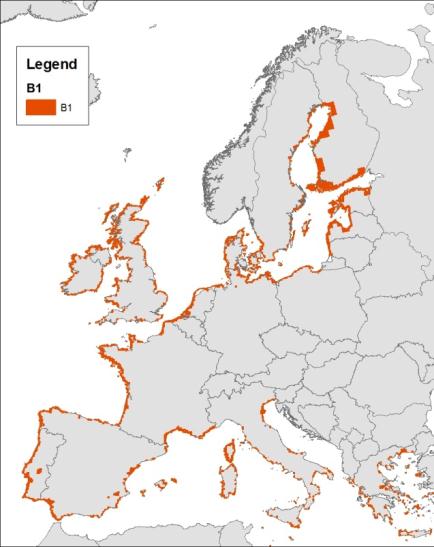 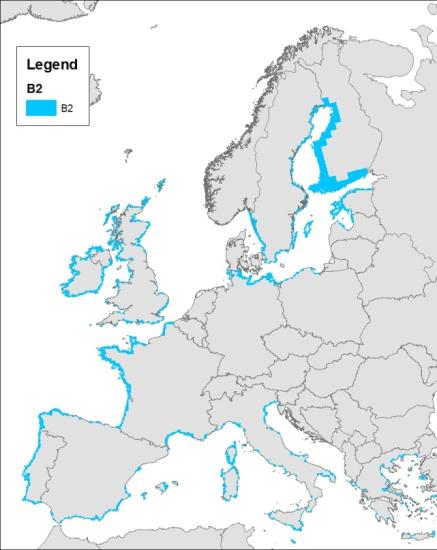 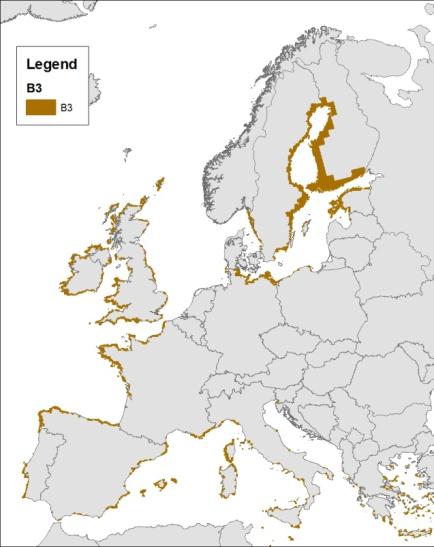 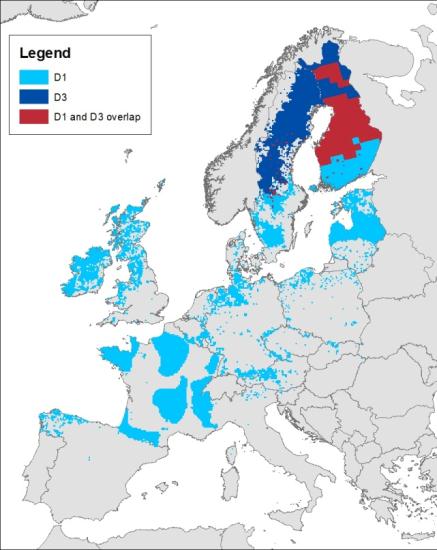 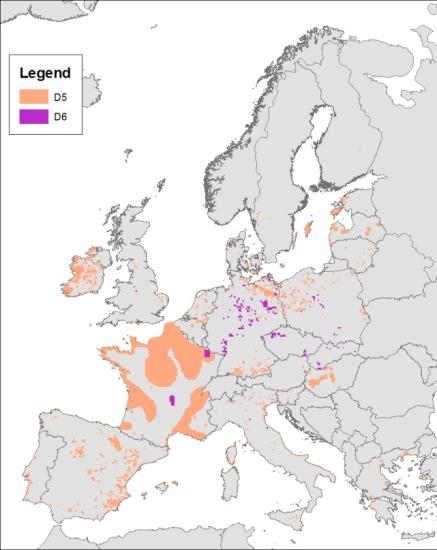 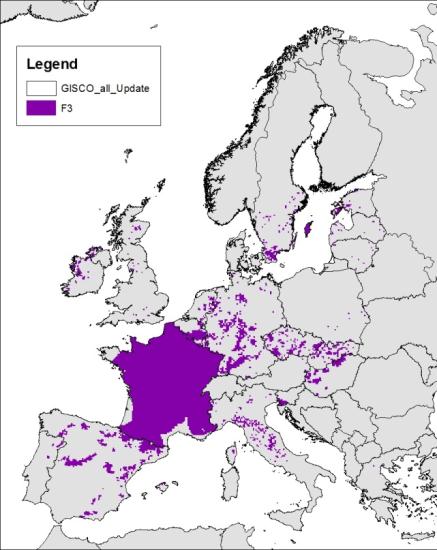 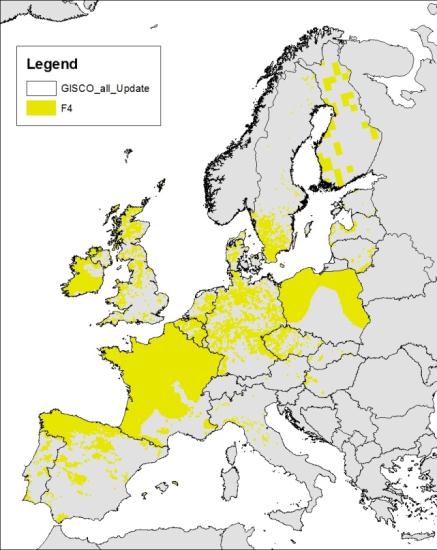 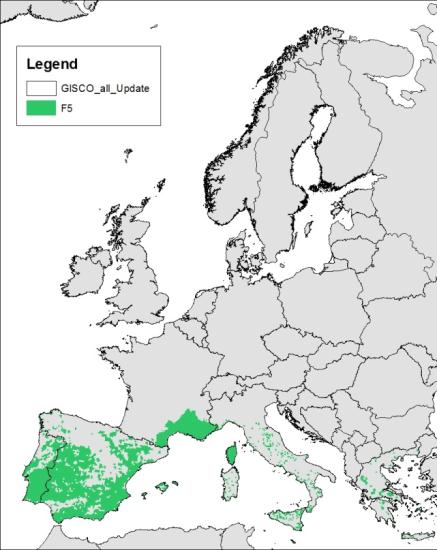 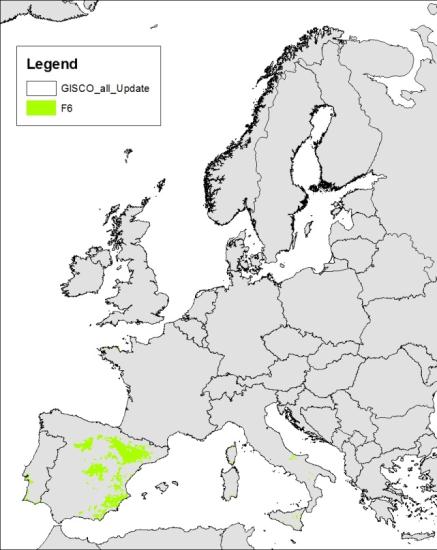 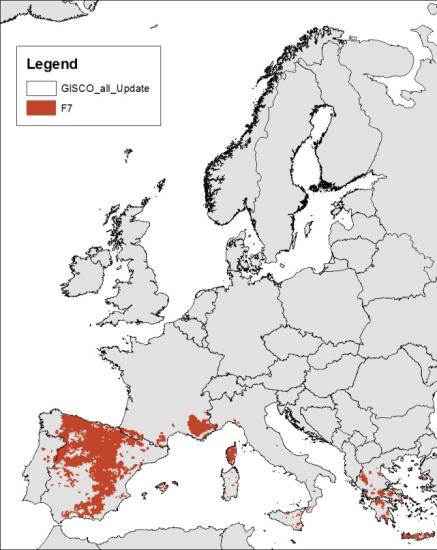 